4η  ΣυνεδρίασηΕπιτροπής Παρακολούθησης Ε.Π.ΑΛΘ. 2014-2020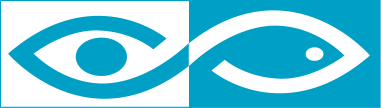 Χίος, 1 Ιουλίου 2019ΚΡΙΤΗΡΙΑ ΕΠΙΛΟΓΗΣ ΠΡΑΞΕΩΝ ΓΙΑ ΤΑ ΜΕΤΡΑ: 3.4.1 (Άρθρο 66) «Σχέδια παραγωγής και εμπορίας» 3.4.3 (Άρθρο 68) «Μέτρα Εμπορίας»ΕΙΣΑΓΩΓΗΤα κριτήρια επιλογής βασίζονται στις γενικές αρχές κριτηρίων επιλογής οι οποίες εγκρίθηκαν από την Επιτροπή Παρακολούθησης κατά την 1η συνεδρίασή της, στις 24 Ιουνίου 2016.Τα κριτήρια επιλογής παρουσιάζονται ανά Προτεραιότητα και ανά Μέτρο του ΕΠΑΛΘ 2014-2020.Για κάθε Μέτρο παρατίθεται κείμενο με το θεματικό και ειδικό στόχο στον οποίο υπάγεται (σύμφωνα με το κεφάλαιο 3.2 του ΕΠΑΛΘ), το μέτρο χρηματοδότησης (σύμφωνα με τον πίνακα 8.2 του ΕΠΑΛΘ) και συνοπτική περιγραφή. Επίσης, δίνεται αιτιολόγηση για την επιλογή της μεθοδολογίας αλλά και των επιμέρους κριτηρίων όπου αυτό κρίνεται απαραίτητο. Οι πίνακες με την εξειδίκευση των κριτηρίων ανά Μέτρο, την στάθμιση κάθε ομάδας κριτηρίων καθώς και τον τρόπο βαθμολόγησής τους στην περίπτωση της συγκριτικής αξιολόγησης περιλαμβάνονται στα επισυναπτόμενα Παραρτήματα 1 και 2.ΜΕΘΟΔΟΛΟΓΙΑ ΚΑΙ ΚΡΙΤΗΡΙΑ ΕΠΙΛΟΓΗΣΠΡΟΤΕΡΑΙΟΤΗΤΑ 5:   Ενίσχυση της εμπορίας και της μεταποίησηςΜΕΤΡΟ 3.4.1:  Άρθρο 66 Σχέδια παραγωγής και ΕμπορίαςΘΕΜΑΤΙΚΟΣ ΣΤΟΧΟΣ: 3. Βελτίωση της ανταγωνιστικότητας των μικρομεσαίων επιχειρήσεων και του γεωργικού τομέα (για το ΕΓΤΑΑ) και του τομέα της αλιείας και της υδατοκαλλιέργειας (για το ΕΤΘΑ)ΕΙΔΙΚΟΣ ΣΤΟΧΟΣ: 1. Βελτίωση της οργάνωσης της αγοράς για προϊόντα αλιείας και υδατοκαλλιέργειας. ΠΕΡΙΓΡΑΦΗ ΜΕΤΡΟΥ:Με το Μέτρο 3.4.1, στηρίζονται η κατάρτιση και η υλοποίηση των σχεδίων παραγωγής και εμπορίαςπου περιλαμβάνουν :α) πρόγραμμα παραγωγής για αλιευόμενα ή εκτρεφόμενα είδη,β) στρατηγική εμπορίας για την προσαρμογή της ποσότητας, της ποιότητας και της παρουσίασης της προσφοράς στις απαιτήσεις της αγοράς,γ) μέτρα που πρέπει να ληφθούν από την οργάνωση παραγωγών με σκοπό τη συμβολή στην επίτευξη των στόχων του άρθρου 7,δ) ειδικά προληπτικά μέτρα προσαρμογής της προσφοράς για τα είδη των οποίων η εμπορία αντιμετωπίζει συνήθως δυσκολίες κατά τη διάρκεια του έτους,ε) κυρώσεις που επιβάλλονται στα μέλη τα οποία παραβαίνουν της αποφάσεις που λαμβάνονται για την εκτέλεση του οικείου σχεδίου.και συμβάλλουν :α) στην προώθηση βιώσιμων και αειφόρων αλιευτικών ή υδατοκαλλιεργητικών δραστηριοτήτων, β) στην ιχνηλασιμότητα των αλιευτικών προϊόντων και στην αποφυγή και μείωση των ανεπιθύμητων αλιευτικών εμπορικών αποθεμάτων,γ) στην εξάλειψη της παράνομης, λαθραίας και άναρχης αλιείας,δ) στη βελτίωση των συνθηκών για την τοποθέτηση στην αγορά προϊόντων αλιείας και υδατοκαλλιέργειας των μελών τους, καθώς και στη βελτίωση των οικονομικών αποδόσεων, της διαφάνειας και της σταθερότητας των αγορών,ε) στον εφοδιασμό με τρόφιμα και στην προαγωγή υψηλών προδιαγραφών ποιότητας και ασφάλειας των τροφίμων,  στ) στη μείωση των περιβαλλοντικών επιπτώσεων της αλιείας,ζ) στην ενίσχυση της ανταγωνιστικότητας των κλάδων της αλιείας και της υδατοκαλλιέργειας στην Ένωση,η) στη διασφάλιση ισότιμων όρων ανταγωνισμού για όλα τα προϊόντα που διατίθενται στις αγορές της ΕΕ με την προώθηση της βιώσιμης εκμετάλλευσης των αλιευτικών πόρων,θ) στη διασφάλιση της προσφοράς διαφοροποιημένων προϊόντων αλιείας και υδατοκαλλιέργειας για τους καταναλωτές,ι) στην παροχή στον καταναλωτή επαληθεύσιμων και ακριβών πληροφοριών σχετικά με την  προέλευση του προϊόντος και τον τρόπο παραγωγής του, ιδίως μέσω της ετικέτας και της σήμανσης.    ΜΕΘΟΔΟΛΟΓΙΑ ΑΞΙΟΛΟΓΗΣΗΣ: Για τις προτάσεις που θα υποβληθούν επιλέγεται η άμεση αξιολόγηση λόγω του ότι : α) το ύψος του διαθέσιμου προϋπολογισμού (συγχρηματοδοτούμενη δημόσια δαπάνη) είναι επαρκές σε σχέση με τον εκτιμώμενο αριθμό των τελικώς επιλέξιμων προς ένταξη προτάσεων και β) η πρόσκληση απευθύνεται σε συγκεκριμένους δυνητικούς δικαιούχους (Οργανώσεις Παραγωγών και Ενώσεις τους) που ο αριθμός τους είναι αρκετά περιορισμένος σε ολόκληρη την Ελληνική Επικράτεια.Ακολουθούν τα κριτήρια του Α΄ και του Β΄ σταδίου αξιολόγησης ΜΕΤΡΟ 3.4.3:  Άρθρο 68  Μέτρα ΕμπορίαςΘΕΜΑΤΙΚΟΣ ΣΤΟΧΟΣ: 3. Βελτίωση της ανταγωνιστικότητας των μικρομεσαίων επιχειρήσεων και του γεωργικού τομέα (για το ΕΓΤΑΑ) και του τομέα της αλιείας και της υδατοκαλλιέργειας (για το ΕΤΘΑ)ΕΙΔΙΚΟΣ ΣΤΟΧΟΣ: 1. Βελτίωση της οργάνωσης της αγοράς για τα προϊόντα αλιείας και υδατοκαλλιέργειας. ΠΕΡΙΓΡΑΦΗ ΜΕΤΡΟΥ:Με το Μέτρο 3.4.3 στηρίζονται δράσεις εμπορίας για τα προϊόντα αλιείας και υδατοκαλλιέργειας, που στοχεύουν :α) στη σύσταση οργανώσεων παραγωγών ή ενώσεων οργανώσεων παραγωγών ή διακλαδικών οργανώσεων αναγνωρισμένων σύμφωνα με τον Καν(ΕΕ)1379/2013,β) στην αναζήτηση νέων αγορών και τη βελτίωση των όρων διάθεσης στην αγορά προϊόντων αλιείας και υδατοκαλλιέργειας, γ) στην προώθηση της ποιότητας και της προστιθέμενης αξίας, με την εφαρμογή των προβλεπόμενων διαδικασιών πιστοποίησης και προώθησης των προϊόντων της βιώσιμης αλιείας και υδατοκαλλιέργειας, της άμεσης θέσης σε εμπορία των προϊόντων της παράκτιας αλιείας μικρής κλίμακας, της παρουσίασης και της συσκευασίας προϊόντων,  δ) στη διαφάνεια της παραγωγής και των αγορών και στη διενέργεια ερευνών σχετικά με την εξάρτηση της Ένωσης από τις εισαγωγές,ε) στην ιχνηλασιμότητα των προϊόντων αλιείας και υδατοκαλλιέργειας και στην ανάπτυξη οικολογικού σήματος ευρωπαϊκής εμβέλειας για τα προϊόντα αλιείας και υδατοκαλλιέργειας,στ) στη διοργάνωση εκστρατειών γνωστοποίησης και προώθησης για τα βιώσιμα προϊόντα αλιείας και υδατοκαλλιέργειας, σε περιφερειακό, εθνικό και διεθνικό επίπεδο, με σκοπό την ευαισθητοποίηση του κοινού και των καταναλωτών.      ΜΕΘΟΔΟΛΟΓΙΑ ΑΞΙΟΛΟΓΗΣΗΣ: Για τις προτάσεις που θα υποβληθούν επιλέγεται η άμεση αξιολόγηση λόγω του ότι : α) το ύψος του διαθέσιμου προϋπολογισμού (συγχρηματοδοτούμενη δημόσια δαπάνη) είναι επαρκές σε σχέση με τον εκτιμώμενο αριθμό των τελικώς επιλέξιμων προς ένταξη προτάσεων και β) η πρόσκληση απευθύνεται σε συγκεκριμένους δυνητικούς δικαιούχους (Οργανώσεις Παραγωγών/Ενώσεις τους, συλλογικούς φορείς του τομέα) που ο αριθμός τους είναι αρκετά περιορισμένος σε ολόκληρη την Ελληνική Επικράτεια.γ) λόγω της φύσης των πράξεων (όπως σύσταση οργανώσεων παραγωγών, συμμετοχή σε εκθέσεις, εκστρατείες προώθησης, κλπ.) δεν είναι δυνατός ο προγραμματισμός τους εκ των προτέρων και η συλλογή των προτάσεων σε συγκεκριμένο χρονικό πλαίσιο προκειμένου να πραγματοποιηθεί η συγκριτική αξιολόγηση .Ακολουθούν τα κριτήρια του Α΄ και του Β΄ σταδίου αξιολόγησης ΠΑΡΑΡΤΗΜΑΤΑ: Εξειδίκευση κριτηρίων ανά ΜέτροΕπισυνάπτονται σε ηλεκτρονική μορφή:Αρχείο 1: Παράρτημα 1. Μέτρο 3.4.1Αρχείο 2: Παράρτημα 2. Μέτρα 3.4.3ΣΤΑΔΙΟ Α΄: Έλεγχος πληρότητας και επιλεξιμότητας πρότασης   (Μέτρο 3.4.1)ΣΤΑΔΙΟ Α΄: Έλεγχος πληρότητας και επιλεξιμότητας πρότασης   (Μέτρο 3.4.1)ΣΤΑΔΙΟ Α΄: Έλεγχος πληρότητας και επιλεξιμότητας πρότασης   (Μέτρο 3.4.1)ΣΤΑΔΙΟ Α΄: Έλεγχος πληρότητας και επιλεξιμότητας πρότασης   (Μέτρο 3.4.1)ΣΤΑΔΙΟ Α΄: Έλεγχος πληρότητας και επιλεξιμότητας πρότασης   (Μέτρο 3.4.1)ΣΤΑΔΙΟ Α΄: Έλεγχος πληρότητας και επιλεξιμότητας πρότασης   (Μέτρο 3.4.1)ΟΜΑΔΑ ΚΡΙΤΗΡΙΩΝΟΜΑΔΑ ΚΡΙΤΗΡΙΩΝΟΜΑΔΑ ΚΡΙΤΗΡΙΩΝΚΡΙΤΗΡΙΟΚΡΙΤΗΡΙΟΤΙΜΗ1Έλεγχος συμβατότητας Έλεγχος συμβατότητας Η πρόταση έχει υποβληθεί εντός της τεθείσας προθεσμίας στην πρόσκλησηΗ πρόταση έχει υποβληθεί εντός της τεθείσας προθεσμίας στην πρόσκλησηναι/όχι2Έλεγχος πληρότητας και επιλεξιμότητας Έλεγχος πληρότητας και επιλεξιμότητας Ο Δικαιούχος εμπίπτει στις απαιτήσεις της πρόσκλησης Ο Δικαιούχος εμπίπτει στις απαιτήσεις της πρόσκλησης ναι/όχι 3Έλεγχος πληρότητας και επιλεξιμότητας Έλεγχος πληρότητας και επιλεξιμότητας Ο Δικαιούχος έχει την αρμοδιότητα υλοποίησης της πράξης Ο Δικαιούχος έχει την αρμοδιότητα υλοποίησης της πράξης ναι/όχι 4Έλεγχος πληρότητας και επιλεξιμότητας Έλεγχος πληρότητας και επιλεξιμότητας Τυπική πληρότητα της υποβαλλόμενης πρότασης :Τυπική πληρότητα της υποβαλλόμενης πρότασης :4Έλεγχος πληρότητας και επιλεξιμότητας Έλεγχος πληρότητας και επιλεξιμότητας ΑίτησηΑίτησηναι/όχι 4Έλεγχος πληρότητας και επιλεξιμότητας Έλεγχος πληρότητας και επιλεξιμότητας Τεχνικό Δελτίο Πράξης (ΤΔΠ)Τεχνικό Δελτίο Πράξης (ΤΔΠ)ναι/όχι4Έλεγχος πληρότητας και επιλεξιμότητας Έλεγχος πληρότητας και επιλεξιμότητας Λοιπά στοιχεία που προσδιορίζονται στην πρόσκληση (καταστατικό οργάνωσης, απόφαση αναγνώρισης κλπ.)Λοιπά στοιχεία που προσδιορίζονται στην πρόσκληση (καταστατικό οργάνωσης, απόφαση αναγνώρισης κλπ.)ναι/όχι 4Έλεγχος πληρότητας και επιλεξιμότητας Έλεγχος πληρότητας και επιλεξιμότητας Ο αιτούμενος προϋπολογισμός είναι εντός των ορίων που τίθενται στην πρόσκλησηΟ αιτούμενος προϋπολογισμός είναι εντός των ορίων που τίθενται στην πρόσκλησηναι/όχι 5Έλεγχος πληρότητας και επιλεξιμότητας Έλεγχος πληρότητας και επιλεξιμότητας Περίοδος υλοποίησης εντός περιόδου επιλεξιμότητας ΠΠ και ΠρόσκλησηςΠερίοδος υλοποίησης εντός περιόδου επιλεξιμότητας ΠΠ και Πρόσκλησηςναι/όχι6Έλεγχος πληρότητας και επιλεξιμότητας Έλεγχος πληρότητας και επιλεξιμότητας Η προτεινόμενη πράξη δεν έχει περαιωθεί φυσικά ή υλοποιηθεί πλήρως πριν την υποβολή της αίτησης (σύμφωνα με το άρθρο 65, παράγραφος 6 του Καν.1303/2013)Η προτεινόμενη πράξη δεν έχει περαιωθεί φυσικά ή υλοποιηθεί πλήρως πριν την υποβολή της αίτησης (σύμφωνα με το άρθρο 65, παράγραφος 6 του Καν.1303/2013)ναι/όχι7Έλεγχος πληρότητας και επιλεξιμότητας Έλεγχος πληρότητας και επιλεξιμότητας Η πράξη εμπίπτει στον Θεματικό Στόχο, Ειδικό στόχο και Μέτρο της Προτεραιότητας Η πράξη εμπίπτει στον Θεματικό Στόχο, Ειδικό στόχο και Μέτρο της Προτεραιότητας ναι/όχι 8Έλεγχος πληρότητας και επιλεξιμότητας Έλεγχος πληρότητας και επιλεξιμότητας Μη επικάλυψη των χορηγουμένων χρηματοδοτήσεωνΜη επικάλυψη των χορηγουμένων χρηματοδοτήσεωνναι/όχι 9Έλεγχος πληρότητας και επιλεξιμότητας Έλεγχος πληρότητας και επιλεξιμότητας Υποβολή Αποφάσεων των αρμοδίων ή και συλλογικών οργάνων του Δικαιούχου ή άλλων αρμοδίων οργάνων  Υποβολή Αποφάσεων των αρμοδίων ή και συλλογικών οργάνων του Δικαιούχου ή άλλων αρμοδίων οργάνων  ναι/όχι10Παραδεκτό της αίτησηςΠαραδεκτό της αίτησηςΟ Δικαιούχος δεν έχει διαπράξει απάτη στο πλαίσιο του ΕΤΑ ή του ΕΤΘΑ (σύμφωνα με τα προβλεπόμενα στο άρθρο 10 του Καν. 508/2014)Ο Δικαιούχος δεν έχει διαπράξει απάτη στο πλαίσιο του ΕΤΑ ή του ΕΤΘΑ (σύμφωνα με τα προβλεπόμενα στο άρθρο 10 του Καν. 508/2014)ναι/όχι/δεν εφαρμόζεταιΣΤΑΔΙΟ Β΄:  Αξιολόγηση των προτάσεων ανά ομάδα κριτηρίων (Μέτρο 3.4.1)ΣΤΑΔΙΟ Β΄:  Αξιολόγηση των προτάσεων ανά ομάδα κριτηρίων (Μέτρο 3.4.1)ΣΤΑΔΙΟ Β΄:  Αξιολόγηση των προτάσεων ανά ομάδα κριτηρίων (Μέτρο 3.4.1)ΣΤΑΔΙΟ Β΄:  Αξιολόγηση των προτάσεων ανά ομάδα κριτηρίων (Μέτρο 3.4.1)ΣΤΑΔΙΟ Β΄:  Αξιολόγηση των προτάσεων ανά ομάδα κριτηρίων (Μέτρο 3.4.1)ΣΤΑΔΙΟ Β΄:  Αξιολόγηση των προτάσεων ανά ομάδα κριτηρίων (Μέτρο 3.4.1)ΟΜΑΔΑ ΚΡΙΤΗΡΙΩΝΟΜΑΔΑ ΚΡΙΤΗΡΙΩΝΟΜΑΔΑ ΚΡΙΤΗΡΙΩΝΟΜΑΔΑ ΚΡΙΤΗΡΙΩΝΚΡΙΤΗΡΙΟΤΙΜΗ111η ΟΜΑΔΑ ΚΡΙΤΗΡΙΩΝ Πληρότητα και σαφήνεια του περιεχομένου της πρότασης1η ΟΜΑΔΑ ΚΡΙΤΗΡΙΩΝ Πληρότητα και σαφήνεια του περιεχομένου της πρότασηςΠληρότητα και σαφήνεια του φυσικού αντικειμένου της προτεινόμενης πράξηςναι/όχι221η ΟΜΑΔΑ ΚΡΙΤΗΡΙΩΝ Πληρότητα και σαφήνεια του περιεχομένου της πρότασης1η ΟΜΑΔΑ ΚΡΙΤΗΡΙΩΝ Πληρότητα και σαφήνεια του περιεχομένου της πρότασηςΡεαλιστικότητα του προϋπολογισμού ναι/όχι331η ΟΜΑΔΑ ΚΡΙΤΗΡΙΩΝ Πληρότητα και σαφήνεια του περιεχομένου της πρότασης1η ΟΜΑΔΑ ΚΡΙΤΗΡΙΩΝ Πληρότητα και σαφήνεια του περιεχομένου της πρότασηςΡεαλιστικότητα του χρονοδιαγράμματος ναι/όχι2η ΟΜΑΔΑ ΚΡΙΤΗΡΙΩΝΤήρηση θεσμικού πλαισίου και ενσωμάτωση οριζοντίων πολιτικών2η ΟΜΑΔΑ ΚΡΙΤΗΡΙΩΝΤήρηση θεσμικού πλαισίου και ενσωμάτωση οριζοντίων πολιτικώνΤήρηση Εθνικών και Κοινοτικών κανόνων ως προς τις δημόσιες συμβάσεις έργων, μελετών, προμηθειών και υπηρεσιώνναι/όχι552η ΟΜΑΔΑ ΚΡΙΤΗΡΙΩΝΤήρηση θεσμικού πλαισίου και ενσωμάτωση οριζοντίων πολιτικών2η ΟΜΑΔΑ ΚΡΙΤΗΡΙΩΝΤήρηση θεσμικού πλαισίου και ενσωμάτωση οριζοντίων πολιτικώνΠροαγωγή της ισότητας ανδρών και γυναικών και της μη διάκρισης ναι/όχι 662η ΟΜΑΔΑ ΚΡΙΤΗΡΙΩΝΤήρηση θεσμικού πλαισίου και ενσωμάτωση οριζοντίων πολιτικών2η ΟΜΑΔΑ ΚΡΙΤΗΡΙΩΝΤήρηση θεσμικού πλαισίου και ενσωμάτωση οριζοντίων πολιτικώνΕξασφάλιση της προσβασιμότητας των ατόμων με αναπηρία ναι/όχι/ δεν εφαρμόζεται 772η ΟΜΑΔΑ ΚΡΙΤΗΡΙΩΝΤήρηση θεσμικού πλαισίου και ενσωμάτωση οριζοντίων πολιτικών2η ΟΜΑΔΑ ΚΡΙΤΗΡΙΩΝΤήρηση θεσμικού πλαισίου και ενσωμάτωση οριζοντίων πολιτικώνΣυμβατότητα της πράξης με τους κανόνες ανταγωνισμού και των κρατικών ενισχύσεωνναι/όχι /δεν εφαρμόζεται882η ΟΜΑΔΑ ΚΡΙΤΗΡΙΩΝΤήρηση θεσμικού πλαισίου και ενσωμάτωση οριζοντίων πολιτικών2η ΟΜΑΔΑ ΚΡΙΤΗΡΙΩΝΤήρηση θεσμικού πλαισίου και ενσωμάτωση οριζοντίων πολιτικώνΑειφόρος ανάπτυξηναι/όχι993η ΟΜΑΔΑ ΚΡΙΤΗΡΙΩΝ Σκοπιμότητα πράξης 3η ΟΜΑΔΑ ΚΡΙΤΗΡΙΩΝ Σκοπιμότητα πράξης Αναγκαιότητα υλοποίησης της πράξηςναι/όχι10103η ΟΜΑΔΑ ΚΡΙΤΗΡΙΩΝ Σκοπιμότητα πράξης 3η ΟΜΑΔΑ ΚΡΙΤΗΡΙΩΝ Σκοπιμότητα πράξης Αποτελεσματικότηταναι/όχι12123η ΟΜΑΔΑ ΚΡΙΤΗΡΙΩΝ Σκοπιμότητα πράξης 3η ΟΜΑΔΑ ΚΡΙΤΗΡΙΩΝ Σκοπιμότητα πράξης Αποδοτικότηταναι/όχι13133η ΟΜΑΔΑ ΚΡΙΤΗΡΙΩΝ Σκοπιμότητα πράξης 3η ΟΜΑΔΑ ΚΡΙΤΗΡΙΩΝ Σκοπιμότητα πράξης Βιωσιμότητα, λειτουργικότητα, αξιοποίησηναι/όχι14143η ΟΜΑΔΑ ΚΡΙΤΗΡΙΩΝ Σκοπιμότητα πράξης 3η ΟΜΑΔΑ ΚΡΙΤΗΡΙΩΝ Σκοπιμότητα πράξης Καινοτομίαναι/όχι/ δεν εφαρμόζεται15153η ΟΜΑΔΑ ΚΡΙΤΗΡΙΩΝ Σκοπιμότητα πράξης 3η ΟΜΑΔΑ ΚΡΙΤΗΡΙΩΝ Σκοπιμότητα πράξης Συνέργεια και συμπληρωματικότητα ναι/όχι21214η ΟΜΑΔΑ ΚΡΙΤΗΡΙΩΝ Ωριμότητα πράξης4η ΟΜΑΔΑ ΚΡΙΤΗΡΙΩΝ Ωριμότητα πράξηςΣτάδιο εξέλιξης των απαιτούμενων προπαρασκευαστικών ενεργειώνναι/όχι4η ΟΜΑΔΑ ΚΡΙΤΗΡΙΩΝ Ωριμότητα πράξης4η ΟΜΑΔΑ ΚΡΙΤΗΡΙΩΝ Ωριμότητα πράξηςΒαθμός προόδου διοικητικών ή άλλων ενεργειώνναι/ όχι22225η ΟΜΑΔΑ ΚΡΙΤΗΡΙΩΝ Διαχειριστική ικανότητα δυνητικού δικαιούχου5η ΟΜΑΔΑ ΚΡΙΤΗΡΙΩΝ Διαχειριστική ικανότητα δυνητικού δικαιούχουΔιοικητική ικανότηταναι/όχι5η ΟΜΑΔΑ ΚΡΙΤΗΡΙΩΝ Διαχειριστική ικανότητα δυνητικού δικαιούχου5η ΟΜΑΔΑ ΚΡΙΤΗΡΙΩΝ Διαχειριστική ικανότητα δυνητικού δικαιούχουΕπιχειρησιακή ικανότηταναι/όχι23235η ΟΜΑΔΑ ΚΡΙΤΗΡΙΩΝ Διαχειριστική ικανότητα δυνητικού δικαιούχου5η ΟΜΑΔΑ ΚΡΙΤΗΡΙΩΝ Διαχειριστική ικανότητα δυνητικού δικαιούχουΧρηματοοικονομική ικανότηταναι/όχιΣΤΑΔΙΟ Α΄: Έλεγχος πληρότητας και επιλεξιμότητας πρότασης   (Μέτρο 3.4.3)ΣΤΑΔΙΟ Α΄: Έλεγχος πληρότητας και επιλεξιμότητας πρότασης   (Μέτρο 3.4.3)ΣΤΑΔΙΟ Α΄: Έλεγχος πληρότητας και επιλεξιμότητας πρότασης   (Μέτρο 3.4.3)ΣΤΑΔΙΟ Α΄: Έλεγχος πληρότητας και επιλεξιμότητας πρότασης   (Μέτρο 3.4.3)ΟΜΑΔΑ ΚΡΙΤΗΡΙΩΝΟΜΑΔΑ ΚΡΙΤΗΡΙΩΝΚΡΙΤΗΡΙΟΤΙΜΗ1Έλεγχος συμβατότητας Η πρόταση έχει υποβληθεί εντός της τεθείσας προθεσμίας στην πρόσκλησηναι/όχι2Έλεγχος πληρότητας και επιλεξιμότητας Ο Δικαιούχος εμπίπτει στην πρόσκληση ναι/όχι 3Έλεγχος πληρότητας και επιλεξιμότητας Ο Δικαιούχος έχει την αρμοδιότητα υλοποίησης της πράξης ναι/όχι 4Έλεγχος πληρότητας και επιλεξιμότητας Τυπική πληρότητα της υποβαλλόμενης πρότασης:4Έλεγχος πληρότητας και επιλεξιμότητας Αίτησηναι/όχι 4Έλεγχος πληρότητας και επιλεξιμότητας Τεχνικό Δελτίο Πράξης (ΤΔΠ)ναι/όχι4Έλεγχος πληρότητας και επιλεξιμότητας Λοιπά στοιχεία που προσδιορίζονται στην πρόσκλησηναι/όχι 4Έλεγχος πληρότητας και επιλεξιμότητας Ο αιτούμενος προϋπολογισμός είναι εντός των ορίων που τίθενται στην πρόσκλησηναι/όχι 5Έλεγχος πληρότητας και επιλεξιμότητας Περίοδος υλοποίησης εντός περιόδου επιλεξιμότητας ΠΠ και Πρόσκλησηςναι/όχι6Έλεγχος πληρότητας και επιλεξιμότητας Η προτεινόμενη πράξη δεν έχει περαιωθεί φυσικά ή υλοποιηθεί πλήρως πριν την υποβολή της αίτησης (σύμφωνα με το άρθρο 65, παράγραφος 6 του Καν.1303/2013)ναι/όχι7Έλεγχος πληρότητας και επιλεξιμότητας Πράξη εμπίπτει στον Θεματικό Στόχο, Ειδικό στόχο και Μέτρο της Προτεραιότητας ναι/όχι 8Έλεγχος πληρότητας και επιλεξιμότητας Μη επικάλυψη των χορηγουμένων χρηματοδοτήσεωνναι/όχι 9Έλεγχος πληρότητας και επιλεξιμότητας Υποβολή Αποφάσεων των αρμοδίων ή και συλλογικών οργάνων του δικαιούχου ή άλλων αρμοδίων οργάνων  ναι/όχι/δεν εφαρμόζεται10Παραδεκτό της αίτησηςΟ Δικαιούχος δεν έχει διαπράξει απάτη στο πλαίσιο του ΕΤΑ ή του ΕΤΘΑ (σύμφωνα με τα προβλεπόμενα στο άρθρο 10 του Καν. 508/2014)ναι/όχι/Δεν εφαρμόζεταιΣΤΑΔΙΟ Β΄:  Αξιολόγηση των προτάσεων ανά ομάδα κριτηρίων (Μέτρο 3.4.3)ΣΤΑΔΙΟ Β΄:  Αξιολόγηση των προτάσεων ανά ομάδα κριτηρίων (Μέτρο 3.4.3)ΣΤΑΔΙΟ Β΄:  Αξιολόγηση των προτάσεων ανά ομάδα κριτηρίων (Μέτρο 3.4.3)ΣΤΑΔΙΟ Β΄:  Αξιολόγηση των προτάσεων ανά ομάδα κριτηρίων (Μέτρο 3.4.3)ΟΜΑΔΑ ΚΡΙΤΗΡΙΩΝΟΜΑΔΑ ΚΡΙΤΗΡΙΩΝΚΡΙΤΗΡΙΟΤΙΜΗ11Η ΟΜΑΔΑ ΚΡΙΤΗΡΙΩΝ Πληρότητα και σαφήνεια του περιεχομένου της πρότασηςΠληρότητα και σαφήνεια του φυσικού αντικειμένου της προτεινόμενης πράξηςναι/όχι21Η ΟΜΑΔΑ ΚΡΙΤΗΡΙΩΝ Πληρότητα και σαφήνεια του περιεχομένου της πρότασηςΡεαλιστικότητα του προϋπολογισμού ναι/όχι31Η ΟΜΑΔΑ ΚΡΙΤΗΡΙΩΝ Πληρότητα και σαφήνεια του περιεχομένου της πρότασηςΡεαλιστικότητα του χρονοδιαγράμματος ναι/όχι42Η ΟΜΑΔΑ ΚΡΙΤΗΡΙΩΝΤήρηση θεσμικού πλαισίου και ενσωμάτωση οριζοντίων πολιτικώνΤήρηση Εθνικών και κοινοτικών κανόνων ως προς τις δημόσιες συμβάσεις έργων, μελετών, προμηθειών και υπηρεσιών  ναι/όχι52Η ΟΜΑΔΑ ΚΡΙΤΗΡΙΩΝΤήρηση θεσμικού πλαισίου και ενσωμάτωση οριζοντίων πολιτικώνΠροαγωγή της ισότητας ανδρών και γυναικών και της μη διάκρισης ναι/όχι 62Η ΟΜΑΔΑ ΚΡΙΤΗΡΙΩΝΤήρηση θεσμικού πλαισίου και ενσωμάτωση οριζοντίων πολιτικώνΕξασφάλιση της προσβασιμότητας των ατόμων με αναπηρία ναι/όχι /δεν εφαρμόζεται72Η ΟΜΑΔΑ ΚΡΙΤΗΡΙΩΝΤήρηση θεσμικού πλαισίου και ενσωμάτωση οριζοντίων πολιτικώνΣυμβατότητα της πράξης με τους κανόνες ανταγωνισμού και των κρατικών ενισχύσεωνναι/όχι /δεν εφαρμόζεται92Η ΟΜΑΔΑ ΚΡΙΤΗΡΙΩΝΤήρηση θεσμικού πλαισίου και ενσωμάτωση οριζοντίων πολιτικώνΑειφόρος ανάπτυξηναι/όχι103Η ΟΜΑΔΑ ΚΡΙΤΗΡΙΩΝ Σκοπιμότητα πράξης Αναγκαιότητα υλοποίησης της πράξηςναι/όχι113Η ΟΜΑΔΑ ΚΡΙΤΗΡΙΩΝ Σκοπιμότητα πράξης Αποτελεσματικότηταναι/όχι123Η ΟΜΑΔΑ ΚΡΙΤΗΡΙΩΝ Σκοπιμότητα πράξης Αποδοτικότηταναι/όχι133Η ΟΜΑΔΑ ΚΡΙΤΗΡΙΩΝ Σκοπιμότητα πράξης Βιωσιμότητα, λειτουργικότητα, αξιοποίηση ναι/όχι143Η ΟΜΑΔΑ ΚΡΙΤΗΡΙΩΝ Σκοπιμότητα πράξης Καινοτομίαναι/όχι/δεν εφαρμόζεται153Η ΟΜΑΔΑ ΚΡΙΤΗΡΙΩΝ Σκοπιμότητα πράξης Συνέργεια και συμπληρωματικότητα της πράξηςναι/όχι184Η ΟΜΑΔΑ ΚΡΙΤΗΡΙΩΝ Ωριμότητα πράξηςΣτάδιο εξέλιξης των απαιτούμενων προπαρασκευαστικών ενεργειώνναι/όχι184Η ΟΜΑΔΑ ΚΡΙΤΗΡΙΩΝ Ωριμότητα πράξηςΒαθμός προόδου διοικητικών ή άλλων ενεργειώνναι/όχι195Η ΟΜΑΔΑ ΚΡΙΤΗΡΙΩΝ Διαχειριστική ικανότητα δυνητικού δικαιούχουΔιοικητική ικανότητα ναι/όχι5Η ΟΜΑΔΑ ΚΡΙΤΗΡΙΩΝ Διαχειριστική ικανότητα δυνητικού δικαιούχουΕπιχειρησιακή ικανότηταναι/όχι205Η ΟΜΑΔΑ ΚΡΙΤΗΡΙΩΝ Διαχειριστική ικανότητα δυνητικού δικαιούχουΧρηματοοικονομική ικανότηταναι/όχι/δεν εφαρμόζεταιΣΤΑΔΙΟ Α. ΕΛΕΓΧΟΣ ΠΛΗΡΟΤΗΤΑΣ ΚΑΙ ΕΠΙΛΕΞΙΜΟΤΗΤΑΣ ΠΡΑΞΕΩΝΣΤΑΔΙΟ Α. ΕΛΕΓΧΟΣ ΠΛΗΡΟΤΗΤΑΣ ΚΑΙ ΕΠΙΛΕΞΙΜΟΤΗΤΑΣ ΠΡΑΞΕΩΝΣΤΑΔΙΟ Α. ΕΛΕΓΧΟΣ ΠΛΗΡΟΤΗΤΑΣ ΚΑΙ ΕΠΙΛΕΞΙΜΟΤΗΤΑΣ ΠΡΑΞΕΩΝΣΤΑΔΙΟ Α. ΕΛΕΓΧΟΣ ΠΛΗΡΟΤΗΤΑΣ ΚΑΙ ΕΠΙΛΕΞΙΜΟΤΗΤΑΣ ΠΡΑΞΕΩΝΣΤΑΔΙΟ Α. ΕΛΕΓΧΟΣ ΠΛΗΡΟΤΗΤΑΣ ΚΑΙ ΕΠΙΛΕΞΙΜΟΤΗΤΑΣ ΠΡΑΞΕΩΝΣΤΑΔΙΟ Α. ΕΛΕΓΧΟΣ ΠΛΗΡΟΤΗΤΑΣ ΚΑΙ ΕΠΙΛΕΞΙΜΟΤΗΤΑΣ ΠΡΑΞΕΩΝΣΤΑΔΙΟ Α. ΕΛΕΓΧΟΣ ΠΛΗΡΟΤΗΤΑΣ ΚΑΙ ΕΠΙΛΕΞΙΜΟΤΗΤΑΣ ΠΡΑΞΕΩΝΕΠΙΧΕΙΡΗΣΙΑΚΟ ΠΡΟΓΡΑΜΜΑ:ΕΠΙΧΕΙΡΗΣΙΑΚΟ ΠΡΟΓΡΑΜΜΑ:ΕΠΙΧΕΙΡΗΣΙΑΚΟ ΠΡΟΓΡΑΜΜΑ:ΕΠ ΑΛΙΕΙΑΣ & ΘΑΛΑΣΣΑΣ 2014 - 2020ΕΠ ΑΛΙΕΙΑΣ & ΘΑΛΑΣΣΑΣ 2014 - 2020ΕΠ ΑΛΙΕΙΑΣ & ΘΑΛΑΣΣΑΣ 2014 - 2020ΕΠ ΑΛΙΕΙΑΣ & ΘΑΛΑΣΣΑΣ 2014 - 2020ΠΡΟΤΕΡΑΙΟΤΗΤΑ:ΠΡΟΤΕΡΑΙΟΤΗΤΑ:ΠΡΟΤΕΡΑΙΟΤΗΤΑ:5:   Προαγωγή της εμπορίας και της μεταποίησης5:   Προαγωγή της εμπορίας και της μεταποίησης5:   Προαγωγή της εμπορίας και της μεταποίησης5:   Προαγωγή της εμπορίας και της μεταποίησηςΕΙΔΙΚΟΣ ΣΤΟΧΟΣ:ΕΙΔΙΚΟΣ ΣΤΟΧΟΣ:ΕΙΔΙΚΟΣ ΣΤΟΧΟΣ:1. Βελτίωση της οργάνωσης της αγοράς για τα προϊόντα αλιείας και υδατοκαλλιέργειας1. Βελτίωση της οργάνωσης της αγοράς για τα προϊόντα αλιείας και υδατοκαλλιέργειας1. Βελτίωση της οργάνωσης της αγοράς για τα προϊόντα αλιείας και υδατοκαλλιέργειας1. Βελτίωση της οργάνωσης της αγοράς για τα προϊόντα αλιείας και υδατοκαλλιέργειαςΜΕΤΡΟ ΜΕΤΡΟ ΜΕΤΡΟ 3.4.1. Άρθρο 66 Σχέδια Παραγωγής και Εμπορίας3.4.1. Άρθρο 66 Σχέδια Παραγωγής και Εμπορίας3.4.1. Άρθρο 66 Σχέδια Παραγωγής και Εμπορίας3.4.1. Άρθρο 66 Σχέδια Παραγωγής και ΕμπορίαςΚΩΔΙΚΟΣ ΠΡΟΣΚΛΗΣΗΣ: ΚΩΔΙΚΟΣ ΠΡΟΣΚΛΗΣΗΣ: ΚΩΔΙΚΟΣ ΠΡΟΣΚΛΗΣΗΣ:  ΑΡ.66.1 ΑΡ.66.1 ΑΡ.66.1 ΑΡ.66.1ΠΡΟΤΕΙΝΟΜΕΝOΣ ΤΙΤΛΟΣ ΠΡΑΞΗΣ:ΠΡΟΤΕΙΝΟΜΕΝOΣ ΤΙΤΛΟΣ ΠΡΑΞΗΣ:ΠΡΟΤΕΙΝΟΜΕΝOΣ ΤΙΤΛΟΣ ΠΡΑΞΗΣ:ΦΟΡΕΑΣ : ΦΟΡΕΑΣ : ΦΟΡΕΑΣ : ΦΟΡΕΑΣ : ΦΟΡΕΑΣ : ΦΟΡΕΑΣ : ΦΟΡΕΑΣ : ΚΡΙΤΗΡΙΑΚΡΙΤΗΡΙΑΚΡΙΤΗΡΙΑΣΤΑΔΙΟ Α. ΕΛΕΓΧΟΣ ΠΛΗΡΟΤΗΤΑΣ ΚΑΙ ΕΠΙΛΕΞΙΜΟΤΗΤΑΣ ΠΡΑΞΕΩΝΣΤΑΔΙΟ Α. ΕΛΕΓΧΟΣ ΠΛΗΡΟΤΗΤΑΣ ΚΑΙ ΕΠΙΛΕΞΙΜΟΤΗΤΑΣ ΠΡΑΞΕΩΝΣΤΑΔΙΟ Α. ΕΛΕΓΧΟΣ ΠΛΗΡΟΤΗΤΑΣ ΚΑΙ ΕΠΙΛΕΞΙΜΟΤΗΤΑΣ ΠΡΑΞΕΩΝΣΤΑΔΙΟ Α. ΕΛΕΓΧΟΣ ΠΛΗΡΟΤΗΤΑΣ ΚΑΙ ΕΠΙΛΕΞΙΜΟΤΗΤΑΣ ΠΡΑΞΕΩΝΑ/ΑΠεριγραφή κριτηρίουΠεριγραφή κριτηρίουΕξειδίκευση κριτηρίουΤιμήΤιμήΠαρατηρήσεις1Έλεγχος συμβατότητας πράξηςΈλεγχος συμβατότητας πράξηςΗ ημερομηνία υποβολής της αίτησης χρηματοδότησης είναι εντός της προθεσμίας που τίθεται στην πρόσκληση                                                  ΝΑΙ1Έλεγχος συμβατότητας πράξηςΈλεγχος συμβατότητας πράξηςΗ ημερομηνία υποβολής της αίτησης χρηματοδότησης είναι εντός της προθεσμίας που τίθεται στην πρόσκληση                                                  ΟΧΙ2Δικαιούχος που εμπίπτει στην πρόσκληση Δικαιούχος που εμπίπτει στην πρόσκληση Ο φορέας που υποβάλλει την πρόταση εμπίπτει στις κατηγορίες δυνητικών δικαιούχων που ορίζονται στην πρόσκλησηΝΑΙ2Δικαιούχος που εμπίπτει στην πρόσκληση Δικαιούχος που εμπίπτει στην πρόσκληση Ο φορέας που υποβάλλει την πρόταση εμπίπτει στις κατηγορίες δυνητικών δικαιούχων που ορίζονται στην πρόσκλησηΟΧΙ3Δικαιούχος που έχει την αρμοδιότητα υλοποίησης της πράξηςΔικαιούχος που έχει την αρμοδιότητα υλοποίησης της πράξηςΕξετάζεται εάν ο φορέας που υποβάλλει την πρόταση έχει την αρμοδιότητα υλοποίησης της πράξης. Ο έλεγχος γίνεται με βάση στοιχεία τεκμηρίωσης (π.χ. κανονιστικές αποφάσεις, καταστατικά φορέων κλπ) που υποβάλλονται συνημμένα κατά την υποβολή του αιτήματος και τα οποία προσδιορίζονται στην πρόσκλησηΝΑΙ3Δικαιούχος που έχει την αρμοδιότητα υλοποίησης της πράξηςΔικαιούχος που έχει την αρμοδιότητα υλοποίησης της πράξηςΕξετάζεται εάν ο φορέας που υποβάλλει την πρόταση έχει την αρμοδιότητα υλοποίησης της πράξης. Ο έλεγχος γίνεται με βάση στοιχεία τεκμηρίωσης (π.χ. κανονιστικές αποφάσεις, καταστατικά φορέων κλπ) που υποβάλλονται συνημμένα κατά την υποβολή του αιτήματος και τα οποία προσδιορίζονται στην πρόσκλησηΟΧΙ4Τυπική πληρότητα της υποβαλλόμενης πρότασηςΤυπική πληρότητα της υποβαλλόμενης πρότασηςΗ αίτηση είναι υπογεγραμμένη από το νόμιμο εκπρόσωπο του φορέαΝΑΙ4Τυπική πληρότητα της υποβαλλόμενης πρότασηςΤυπική πληρότητα της υποβαλλόμενης πρότασηςΗ αίτηση είναι υπογεγραμμένη από το νόμιμο εκπρόσωπο του φορέαΟΧΙ4Τυπική πληρότητα της υποβαλλόμενης πρότασηςΤυπική πληρότητα της υποβαλλόμενης πρότασηςΈχει υποβληθεί το Τεχνικό Δελτίο Πράξης στο ΟΠΣΝΑΙ4Τυπική πληρότητα της υποβαλλόμενης πρότασηςΤυπική πληρότητα της υποβαλλόμενης πρότασηςΈχει υποβληθεί το Τεχνικό Δελτίο Πράξης στο ΟΠΣΟΧΙ4Τυπική πληρότητα της υποβαλλόμενης πρότασηςΤυπική πληρότητα της υποβαλλόμενης πρότασηςΛοιπά στοιχεία που προσδιορίζονται στην πρόσκληση (Στη λίστα εξέτασης πληρότητας : καταστατικό οργάνωσης, απόφαση αναγνώρισης κλπ.)ΝΑΙ4Τυπική πληρότητα της υποβαλλόμενης πρότασηςΤυπική πληρότητα της υποβαλλόμενης πρότασηςΛοιπά στοιχεία που προσδιορίζονται στην πρόσκληση (Στη λίστα εξέτασης πληρότητας : καταστατικό οργάνωσης, απόφαση αναγνώρισης κλπ.)ΟΧΙ4Τυπική πληρότητα της υποβαλλόμενης πρότασηςΤυπική πληρότητα της υποβαλλόμενης πρότασηςΟ αιτούμενος προϋπολογισμός είναι εντός των ορίων που τίθενται στην πρόσκλησηΝΑΙ4Τυπική πληρότητα της υποβαλλόμενης πρότασηςΤυπική πληρότητα της υποβαλλόμενης πρότασηςΟ αιτούμενος προϋπολογισμός είναι εντός των ορίων που τίθενται στην πρόσκλησηΟΧΙ5Περίοδος υλοποίησης εντός περιόδου επιλεξιμότητας προγραμματικής περιόδου και πρόσκλησηςΠερίοδος υλοποίησης εντός περιόδου επιλεξιμότητας προγραμματικής περιόδου και πρόσκλησηςΕξετάζεται εάν η περίοδος υλοποίησης της προτεινόμενης προς συγχρηματοδότηση πράξης εμπίπτει εντός της περιόδου επιλεξιμότητας του προγράμματος, εκτός εάν στην πρόσκληση ορίζεται διαφορετική προθεσμίαΝΑΙ5Περίοδος υλοποίησης εντός περιόδου επιλεξιμότητας προγραμματικής περιόδου και πρόσκλησηςΠερίοδος υλοποίησης εντός περιόδου επιλεξιμότητας προγραμματικής περιόδου και πρόσκλησηςΕξετάζεται εάν η περίοδος υλοποίησης της προτεινόμενης προς συγχρηματοδότηση πράξης εμπίπτει εντός της περιόδου επιλεξιμότητας του προγράμματος, εκτός εάν στην πρόσκληση ορίζεται διαφορετική προθεσμίαΟΧΙ6Μη περαίωση φυσικού αντικειμένουΜη περαίωση φυσικού αντικειμένουΗ προτεινόμενη πράξη δεν έχει περαιωθεί φυσικά ή υλοποιηθεί πλήρως πριν την υποβολή της αίτησης (σύμφωνα με το άρθρο 65, παράγραφος 6 του Καν.1303/2013)ΝΑΙ6Μη περαίωση φυσικού αντικειμένουΜη περαίωση φυσικού αντικειμένουΗ προτεινόμενη πράξη δεν έχει περαιωθεί φυσικά ή υλοποιηθεί πλήρως πριν την υποβολή της αίτησης (σύμφωνα με το άρθρο 65, παράγραφος 6 του Καν.1303/2013)ΟΧΙ7Πράξη η οποία εμπίπτει στον θεματικό Στόχο, Ειδικό Στόχο και Μέτρο της ΠροτεραιότηταςΠράξη η οποία εμπίπτει στον θεματικό Στόχο, Ειδικό Στόχο και Μέτρο της ΠροτεραιότηταςΕξετάζεται εάν η πράξη εμπίπτει στο θεματικό στόχο/  προτεραιότητα/ ειδικό στόχο/ μέτρο της πρόσκλησηςΝΑΙ7Πράξη η οποία εμπίπτει στον θεματικό Στόχο, Ειδικό Στόχο και Μέτρο της ΠροτεραιότηταςΠράξη η οποία εμπίπτει στον θεματικό Στόχο, Ειδικό Στόχο και Μέτρο της ΠροτεραιότηταςΕξετάζεται εάν η πράξη εμπίπτει στο θεματικό στόχο/  προτεραιότητα/ ειδικό στόχο/ μέτρο της πρόσκλησηςΟΧΙ8Μη επικάλυψη των χορηγούμενων χρηματοδοτήσεωνΜη επικάλυψη των χορηγούμενων χρηματοδοτήσεωνΕξετάζεται (βεβαίωση δικαιούχου) εάν διασφαλίζεται η μη διπλή χρηματοδότηση της ίδιας δαπάνης από άλλα Επιχειρησιακά Προγράμματα, χρηματοδοτικά εργαλεία ή /και εθνικούς πόρουςΝΑΙ8Μη επικάλυψη των χορηγούμενων χρηματοδοτήσεωνΜη επικάλυψη των χορηγούμενων χρηματοδοτήσεωνΕξετάζεται (βεβαίωση δικαιούχου) εάν διασφαλίζεται η μη διπλή χρηματοδότηση της ίδιας δαπάνης από άλλα Επιχειρησιακά Προγράμματα, χρηματοδοτικά εργαλεία ή /και εθνικούς πόρουςΟΧΙ9Υποβολή Αποφάσεων των αρμοδίων ή και συλλογικών οργάνων του δικαιούχου ‘η άλλων αρμοδίων οργάνων Υποβολή Αποφάσεων των αρμοδίων ή και συλλογικών οργάνων του δικαιούχου ‘η άλλων αρμοδίων οργάνων Εξετάζεται αν έχει εκδοθεί Απόφαση αναγνώρισης της Οργάνωσης παραγωγών ή της ένωσης οργάνωσης παραγωγών καθώς και η έγκριση αρμοδίως του Σχεδίου Παραγωγής και Εμπορίας (ΣΠΕ)  ΝΑΙ9Υποβολή Αποφάσεων των αρμοδίων ή και συλλογικών οργάνων του δικαιούχου ‘η άλλων αρμοδίων οργάνων Υποβολή Αποφάσεων των αρμοδίων ή και συλλογικών οργάνων του δικαιούχου ‘η άλλων αρμοδίων οργάνων Εξετάζεται αν έχει εκδοθεί Απόφαση αναγνώρισης της Οργάνωσης παραγωγών ή της ένωσης οργάνωσης παραγωγών καθώς και η έγκριση αρμοδίως του Σχεδίου Παραγωγής και Εμπορίας (ΣΠΕ)  ΟΧΙ10Παραδεκτό της αίτησηςΠαραδεκτό της αίτησηςΟ δικαιούχος δεν έχει διαπράξει απάτη στο πλαίσιο του ΕΤΑ ή του ΕΤΘΑ (σύμφωνα με τα προβλεπόμενα στο άρθρο 10 του Κανονισμού 508/2014)ΝΑΙ10Παραδεκτό της αίτησηςΠαραδεκτό της αίτησηςΟ δικαιούχος δεν έχει διαπράξει απάτη στο πλαίσιο του ΕΤΑ ή του ΕΤΘΑ (σύμφωνα με τα προβλεπόμενα στο άρθρο 10 του Κανονισμού 508/2014)ΟΧΙ10Παραδεκτό της αίτησηςΠαραδεκτό της αίτησηςΟ δικαιούχος δεν έχει διαπράξει απάτη στο πλαίσιο του ΕΤΑ ή του ΕΤΘΑ (σύμφωνα με τα προβλεπόμενα στο άρθρο 10 του Κανονισμού 508/2014)Δεν ΕφαρμόζεταιΕΚΠΛΗΡΩΣΗ ΚΡΙΤΗΡΙΩΝ ΣΤΑΔΙΟΥ Α                         ΕΚΠΛΗΡΩΣΗ ΚΡΙΤΗΡΙΩΝ ΣΤΑΔΙΟΥ Α                         ΕΚΠΛΗΡΩΣΗ ΚΡΙΤΗΡΙΩΝ ΣΤΑΔΙΟΥ Α                         ΠΡΟΫΠΟΘΕΣΗ ΘΕΤΙΚΗΣ ΑΞΙΟΛΟΓΗΣΗΣ:                                                                                                     Θετική αξιολόγηση όλων των κριτηρίων του ΣΤΑΔΙΟΥ Α όπου εφαρμόζονται τα κριτήρια για την συγκεκριμένη πρότασηΝΑΙΝΑΙΗ πράξη προχωρεί στο Στάδιο Β της αξιολόγησηςΌΧΙΌΧΙΗ πράξη απορρίπτεταιΣΤΑΔΙΟ Β. ΑΞΙΟΛΟΓΗΣΗ ΤΩΝ ΠΡΟΤΑΣΕΩΝ ΑΝΑ ΟΜΑΔΑ ΚΡΙΤΗΡΙΩΝΣΤΑΔΙΟ Β. ΑΞΙΟΛΟΓΗΣΗ ΤΩΝ ΠΡΟΤΑΣΕΩΝ ΑΝΑ ΟΜΑΔΑ ΚΡΙΤΗΡΙΩΝΣΤΑΔΙΟ Β. ΑΞΙΟΛΟΓΗΣΗ ΤΩΝ ΠΡΟΤΑΣΕΩΝ ΑΝΑ ΟΜΑΔΑ ΚΡΙΤΗΡΙΩΝΣΤΑΔΙΟ Β. ΑΞΙΟΛΟΓΗΣΗ ΤΩΝ ΠΡΟΤΑΣΕΩΝ ΑΝΑ ΟΜΑΔΑ ΚΡΙΤΗΡΙΩΝΣΤΑΔΙΟ Β. ΑΞΙΟΛΟΓΗΣΗ ΤΩΝ ΠΡΟΤΑΣΕΩΝ ΑΝΑ ΟΜΑΔΑ ΚΡΙΤΗΡΙΩΝΣΤΑΔΙΟ Β. ΑΞΙΟΛΟΓΗΣΗ ΤΩΝ ΠΡΟΤΑΣΕΩΝ ΑΝΑ ΟΜΑΔΑ ΚΡΙΤΗΡΙΩΝΣΤΑΔΙΟ Β. ΑΞΙΟΛΟΓΗΣΗ ΤΩΝ ΠΡΟΤΑΣΕΩΝ ΑΝΑ ΟΜΑΔΑ ΚΡΙΤΗΡΙΩΝΣΤΑΔΙΟ Β. ΑΞΙΟΛΟΓΗΣΗ ΤΩΝ ΠΡΟΤΑΣΕΩΝ ΑΝΑ ΟΜΑΔΑ ΚΡΙΤΗΡΙΩΝΣΤΑΔΙΟ Β. ΑΞΙΟΛΟΓΗΣΗ ΤΩΝ ΠΡΟΤΑΣΕΩΝ ΑΝΑ ΟΜΑΔΑ ΚΡΙΤΗΡΙΩΝΣΤΑΔΙΟ Β. ΑΞΙΟΛΟΓΗΣΗ ΤΩΝ ΠΡΟΤΑΣΕΩΝ ΑΝΑ ΟΜΑΔΑ ΚΡΙΤΗΡΙΩΝΣΤΑΔΙΟ Β. ΑΞΙΟΛΟΓΗΣΗ ΤΩΝ ΠΡΟΤΑΣΕΩΝ ΑΝΑ ΟΜΑΔΑ ΚΡΙΤΗΡΙΩΝΣΤΑΔΙΟ Β. ΑΞΙΟΛΟΓΗΣΗ ΤΩΝ ΠΡΟΤΑΣΕΩΝ ΑΝΑ ΟΜΑΔΑ ΚΡΙΤΗΡΙΩΝΕΠΙΧΕΙΡΗΣΙΑΚΟ ΠΡΟΓΡΑΜΜΑ : ΕΠΙΧΕΙΡΗΣΙΑΚΟ ΠΡΟΓΡΑΜΜΑ : ΕΠΙΧΕΙΡΗΣΙΑΚΟ ΠΡΟΓΡΑΜΜΑ : ΑΛΙΕΙΑΣ ΚΑΙ ΘΑΛΑΣΣΑΣΠΡΟΤΕΡΑΙΟΤΗΤΑ : ΠΡΟΤΕΡΑΙΟΤΗΤΑ : ΠΡΟΤΕΡΑΙΟΤΗΤΑ : 5:   Προαγωγή της εμπορίας και της μεταποίησης5:   Προαγωγή της εμπορίας και της μεταποίησης5:   Προαγωγή της εμπορίας και της μεταποίησης5:   Προαγωγή της εμπορίας και της μεταποίησης5:   Προαγωγή της εμπορίας και της μεταποίησης5:   Προαγωγή της εμπορίας και της μεταποίησης5:   Προαγωγή της εμπορίας και της μεταποίησης5:   Προαγωγή της εμπορίας και της μεταποίησης5:   Προαγωγή της εμπορίας και της μεταποίησηςΕΙΔΙΚΟΣ ΣΤΟΧΟΣ:ΕΙΔΙΚΟΣ ΣΤΟΧΟΣ:ΕΙΔΙΚΟΣ ΣΤΟΧΟΣ:1. Βελτίωση της οργάνωσης της αγοράς για τα προϊόντα αλιείας και υδατοκαλλιέργειας1. Βελτίωση της οργάνωσης της αγοράς για τα προϊόντα αλιείας και υδατοκαλλιέργειας1. Βελτίωση της οργάνωσης της αγοράς για τα προϊόντα αλιείας και υδατοκαλλιέργειας1. Βελτίωση της οργάνωσης της αγοράς για τα προϊόντα αλιείας και υδατοκαλλιέργειας1. Βελτίωση της οργάνωσης της αγοράς για τα προϊόντα αλιείας και υδατοκαλλιέργειας1. Βελτίωση της οργάνωσης της αγοράς για τα προϊόντα αλιείας και υδατοκαλλιέργειας1. Βελτίωση της οργάνωσης της αγοράς για τα προϊόντα αλιείας και υδατοκαλλιέργειας1. Βελτίωση της οργάνωσης της αγοράς για τα προϊόντα αλιείας και υδατοκαλλιέργειας1. Βελτίωση της οργάνωσης της αγοράς για τα προϊόντα αλιείας και υδατοκαλλιέργειαςΜΕΤΡΟ : ΜΕΤΡΟ : ΜΕΤΡΟ : 3.4.1. Άρθρο 66 Σχέδια Παραγωγής και Εμπορίας3.4.1. Άρθρο 66 Σχέδια Παραγωγής και Εμπορίας3.4.1. Άρθρο 66 Σχέδια Παραγωγής και Εμπορίας3.4.1. Άρθρο 66 Σχέδια Παραγωγής και Εμπορίας3.4.1. Άρθρο 66 Σχέδια Παραγωγής και Εμπορίας3.4.1. Άρθρο 66 Σχέδια Παραγωγής και Εμπορίας3.4.1. Άρθρο 66 Σχέδια Παραγωγής και Εμπορίας3.4.1. Άρθρο 66 Σχέδια Παραγωγής και Εμπορίας3.4.1. Άρθρο 66 Σχέδια Παραγωγής και ΕμπορίαςΚΩΔΙΚΟΣ ΠΡΟΣΚΛΗΣΗΣ:ΚΩΔΙΚΟΣ ΠΡΟΣΚΛΗΣΗΣ:ΚΩΔΙΚΟΣ ΠΡΟΣΚΛΗΣΗΣ:ΑΡ.66.1ΦΟΡΕΑΣ :ΦΟΡΕΑΣ :ΦΟΡΕΑΣ :ΦΟΡΕΑΣ :ΣΤΑΔΙΟ Β1. ΠΛΗΡΟΤΗΤΑ ΚΑΙ ΣΑΦΗΝΕΙΑ ΤΟΥ ΠΕΡΙΕΧΟΜΕΝΟΥ ΤΗΣ ΠΡΟΤΑΣΗΣΣΤΑΔΙΟ Β1. ΠΛΗΡΟΤΗΤΑ ΚΑΙ ΣΑΦΗΝΕΙΑ ΤΟΥ ΠΕΡΙΕΧΟΜΕΝΟΥ ΤΗΣ ΠΡΟΤΑΣΗΣΣΤΑΔΙΟ Β1. ΠΛΗΡΟΤΗΤΑ ΚΑΙ ΣΑΦΗΝΕΙΑ ΤΟΥ ΠΕΡΙΕΧΟΜΕΝΟΥ ΤΗΣ ΠΡΟΤΑΣΗΣΣΤΑΔΙΟ Β1. ΠΛΗΡΟΤΗΤΑ ΚΑΙ ΣΑΦΗΝΕΙΑ ΤΟΥ ΠΕΡΙΕΧΟΜΕΝΟΥ ΤΗΣ ΠΡΟΤΑΣΗΣΣΤΑΔΙΟ Β1. ΠΛΗΡΟΤΗΤΑ ΚΑΙ ΣΑΦΗΝΕΙΑ ΤΟΥ ΠΕΡΙΕΧΟΜΕΝΟΥ ΤΗΣ ΠΡΟΤΑΣΗΣΣΤΑΔΙΟ Β1. ΠΛΗΡΟΤΗΤΑ ΚΑΙ ΣΑΦΗΝΕΙΑ ΤΟΥ ΠΕΡΙΕΧΟΜΕΝΟΥ ΤΗΣ ΠΡΟΤΑΣΗΣΣΤΑΔΙΟ Β1. ΠΛΗΡΟΤΗΤΑ ΚΑΙ ΣΑΦΗΝΕΙΑ ΤΟΥ ΠΕΡΙΕΧΟΜΕΝΟΥ ΤΗΣ ΠΡΟΤΑΣΗΣΣΤΑΔΙΟ Β1. ΠΛΗΡΟΤΗΤΑ ΚΑΙ ΣΑΦΗΝΕΙΑ ΤΟΥ ΠΕΡΙΕΧΟΜΕΝΟΥ ΤΗΣ ΠΡΟΤΑΣΗΣΣΤΑΔΙΟ Β1. ΠΛΗΡΟΤΗΤΑ ΚΑΙ ΣΑΦΗΝΕΙΑ ΤΟΥ ΠΕΡΙΕΧΟΜΕΝΟΥ ΤΗΣ ΠΡΟΤΑΣΗΣΣΤΑΔΙΟ Β1. ΠΛΗΡΟΤΗΤΑ ΚΑΙ ΣΑΦΗΝΕΙΑ ΤΟΥ ΠΕΡΙΕΧΟΜΕΝΟΥ ΤΗΣ ΠΡΟΤΑΣΗΣΣΤΑΔΙΟ Β1. ΠΛΗΡΟΤΗΤΑ ΚΑΙ ΣΑΦΗΝΕΙΑ ΤΟΥ ΠΕΡΙΕΧΟΜΕΝΟΥ ΤΗΣ ΠΡΟΤΑΣΗΣΣΤΑΔΙΟ Β1. ΠΛΗΡΟΤΗΤΑ ΚΑΙ ΣΑΦΗΝΕΙΑ ΤΟΥ ΠΕΡΙΕΧΟΜΕΝΟΥ ΤΗΣ ΠΡΟΤΑΣΗΣα/αΠεριγραφή κριτηρίουΠεριγραφή κριτηρίουΕξειδίκευση κριτηρίουΚατάστασηΤιμήΤιμήΒαθμόςΒαθμόςΒαθμόςΠαρατηρήσειςΠαρατηρήσεις1.Πληρότητα και σαφήνεια του φυσικού αντικειμένου της προτεινόμενης πρότασηςΠληρότητα και σαφήνεια του φυσικού αντικειμένου της προτεινόμενης πρότασηςΕξετάζεται η πληρότητα της περιγραφής του φυσικού αντικειμένου της πράξης όσον αφορά τα βασικά χαρακτηριστικά, καθώς και ο ολοκληρωμένος χαρακτήρας της πρότασηςΕκπλήρωση του κριτηρίουΝΑΙΝΑΙ1.Πληρότητα και σαφήνεια του φυσικού αντικειμένου της προτεινόμενης πρότασηςΠληρότητα και σαφήνεια του φυσικού αντικειμένου της προτεινόμενης πρότασηςΕξετάζεται η πληρότητα της περιγραφής του φυσικού αντικειμένου της πράξης όσον αφορά τα βασικά χαρακτηριστικά, καθώς και ο ολοκληρωμένος χαρακτήρας της πρότασηςΕκπλήρωση του κριτηρίουΟΧΙΟΧΙ2.Ρεαλιστικότητα του προϋπολογισμούΡεαλιστικότητα του προϋπολογισμούΕξετάζονται: α) τα πραγματικά κόστη προτεινόμενων εργασιών ως προς το "εύλογο του κόστους" βάσει των στοιχείων και εργαλείων που διαθέτει η Υπηρεσία που έχει την αρμοδιότητα της διαχείρισης και αξιολόγησης των πράξεων,β) η ορθή κατανομή των επί μέρους δαπανών στις κωδικοποιημένες κατηγορίες δαπανών Μέτρουκαι γ) η επιλεξιμότητα των δαπανών βάσει του ισχύοντος θεσμικού πλαισίου.Εκπλήρωση του κριτηρίουΝΑΙΝΑΙ2.Ρεαλιστικότητα του προϋπολογισμούΡεαλιστικότητα του προϋπολογισμούΕξετάζονται: α) τα πραγματικά κόστη προτεινόμενων εργασιών ως προς το "εύλογο του κόστους" βάσει των στοιχείων και εργαλείων που διαθέτει η Υπηρεσία που έχει την αρμοδιότητα της διαχείρισης και αξιολόγησης των πράξεων,β) η ορθή κατανομή των επί μέρους δαπανών στις κωδικοποιημένες κατηγορίες δαπανών Μέτρουκαι γ) η επιλεξιμότητα των δαπανών βάσει του ισχύοντος θεσμικού πλαισίου.Εκπλήρωση του κριτηρίουΟΧΙΟΧΙ3.Ρεαλιστικότητα χρονοδιαγράμματος Ρεαλιστικότητα χρονοδιαγράμματος Η ρεαλιστικότητα του χρονοδιαγράμματος εξετάζεται τουλάχιστον σε σχέση με:
α) το φυσικό αντικείμενο και την επιλεγμένη μέθοδο υλοποίησης ,
β) τους ενδεχόμενους κινδύνους που συνδέονται με την υλοποίηση της πρότασης Εκπλήρωση του κριτηρίουΝΑΙΝΑΙ3.Ρεαλιστικότητα χρονοδιαγράμματος Ρεαλιστικότητα χρονοδιαγράμματος Η ρεαλιστικότητα του χρονοδιαγράμματος εξετάζεται τουλάχιστον σε σχέση με:
α) το φυσικό αντικείμενο και την επιλεγμένη μέθοδο υλοποίησης ,
β) τους ενδεχόμενους κινδύνους που συνδέονται με την υλοποίηση της πρότασης Εκπλήρωση του κριτηρίουΟΧΙΟΧΙΕΚΠΛΗΡΩΣΗ ΚΡΙΤΗΡΙΩΝ ΣΤΑΔΙΟΥ Β1ΕΚΠΛΗΡΩΣΗ ΚΡΙΤΗΡΙΩΝ ΣΤΑΔΙΟΥ Β1ΕΚΠΛΗΡΩΣΗ ΚΡΙΤΗΡΙΩΝ ΣΤΑΔΙΟΥ Β1ΠΡΟΫΠΟΘΕΣΗ ΘΕΤΙΚΗΣ ΑΞΙΟΛΟΓΗΣΗΣ:H Πράξη πρέπει να λαμβάνει θετική τιμή “ΝΑΙ” σε όλα τα κριτήρια.ΠΡΟΫΠΟΘΕΣΗ ΘΕΤΙΚΗΣ ΑΞΙΟΛΟΓΗΣΗΣ:H Πράξη πρέπει να λαμβάνει θετική τιμή “ΝΑΙ” σε όλα τα κριτήρια.ΝΑΙΝΑΙΗ αξιολόγηση της πράξης συνεχίζεται  στο στάδιο Β2 Η αξιολόγηση της πράξης συνεχίζεται  στο στάδιο Β2 Η αξιολόγηση της πράξης συνεχίζεται  στο στάδιο Β2 Η αξιολόγηση της πράξης συνεχίζεται  στο στάδιο Β2 Η αξιολόγηση της πράξης συνεχίζεται  στο στάδιο Β2 ΕΚΠΛΗΡΩΣΗ ΚΡΙΤΗΡΙΩΝ ΣΤΑΔΙΟΥ Β1ΕΚΠΛΗΡΩΣΗ ΚΡΙΤΗΡΙΩΝ ΣΤΑΔΙΟΥ Β1ΕΚΠΛΗΡΩΣΗ ΚΡΙΤΗΡΙΩΝ ΣΤΑΔΙΟΥ Β1ΠΡΟΫΠΟΘΕΣΗ ΘΕΤΙΚΗΣ ΑΞΙΟΛΟΓΗΣΗΣ:H Πράξη πρέπει να λαμβάνει θετική τιμή “ΝΑΙ” σε όλα τα κριτήρια.ΠΡΟΫΠΟΘΕΣΗ ΘΕΤΙΚΗΣ ΑΞΙΟΛΟΓΗΣΗΣ:H Πράξη πρέπει να λαμβάνει θετική τιμή “ΝΑΙ” σε όλα τα κριτήρια.ΟΧΙΟΧΙΗ πράξη απορρίπτεται Η πράξη απορρίπτεται Η πράξη απορρίπτεται Η πράξη απορρίπτεται Η πράξη απορρίπτεται ΣΤΑΔΙΟ Β2. ΤΗΡΗΣΗ ΘΕΣΜΙΚΟΥ ΠΛΑΙΣΙΟΥ ΚΑΙ ΕΝΣΩΜΑΤΩΣΗ ΟΡΙΖΟΝΤΙΩΝ ΠΟΛΙΤΙΚΩΝΣΤΑΔΙΟ Β2. ΤΗΡΗΣΗ ΘΕΣΜΙΚΟΥ ΠΛΑΙΣΙΟΥ ΚΑΙ ΕΝΣΩΜΑΤΩΣΗ ΟΡΙΖΟΝΤΙΩΝ ΠΟΛΙΤΙΚΩΝΣΤΑΔΙΟ Β2. ΤΗΡΗΣΗ ΘΕΣΜΙΚΟΥ ΠΛΑΙΣΙΟΥ ΚΑΙ ΕΝΣΩΜΑΤΩΣΗ ΟΡΙΖΟΝΤΙΩΝ ΠΟΛΙΤΙΚΩΝΣΤΑΔΙΟ Β2. ΤΗΡΗΣΗ ΘΕΣΜΙΚΟΥ ΠΛΑΙΣΙΟΥ ΚΑΙ ΕΝΣΩΜΑΤΩΣΗ ΟΡΙΖΟΝΤΙΩΝ ΠΟΛΙΤΙΚΩΝΣΤΑΔΙΟ Β2. ΤΗΡΗΣΗ ΘΕΣΜΙΚΟΥ ΠΛΑΙΣΙΟΥ ΚΑΙ ΕΝΣΩΜΑΤΩΣΗ ΟΡΙΖΟΝΤΙΩΝ ΠΟΛΙΤΙΚΩΝΣΤΑΔΙΟ Β2. ΤΗΡΗΣΗ ΘΕΣΜΙΚΟΥ ΠΛΑΙΣΙΟΥ ΚΑΙ ΕΝΣΩΜΑΤΩΣΗ ΟΡΙΖΟΝΤΙΩΝ ΠΟΛΙΤΙΚΩΝΣΤΑΔΙΟ Β2. ΤΗΡΗΣΗ ΘΕΣΜΙΚΟΥ ΠΛΑΙΣΙΟΥ ΚΑΙ ΕΝΣΩΜΑΤΩΣΗ ΟΡΙΖΟΝΤΙΩΝ ΠΟΛΙΤΙΚΩΝΣΤΑΔΙΟ Β2. ΤΗΡΗΣΗ ΘΕΣΜΙΚΟΥ ΠΛΑΙΣΙΟΥ ΚΑΙ ΕΝΣΩΜΑΤΩΣΗ ΟΡΙΖΟΝΤΙΩΝ ΠΟΛΙΤΙΚΩΝΣΤΑΔΙΟ Β2. ΤΗΡΗΣΗ ΘΕΣΜΙΚΟΥ ΠΛΑΙΣΙΟΥ ΚΑΙ ΕΝΣΩΜΑΤΩΣΗ ΟΡΙΖΟΝΤΙΩΝ ΠΟΛΙΤΙΚΩΝΣΤΑΔΙΟ Β2. ΤΗΡΗΣΗ ΘΕΣΜΙΚΟΥ ΠΛΑΙΣΙΟΥ ΚΑΙ ΕΝΣΩΜΑΤΩΣΗ ΟΡΙΖΟΝΤΙΩΝ ΠΟΛΙΤΙΚΩΝΣΤΑΔΙΟ Β2. ΤΗΡΗΣΗ ΘΕΣΜΙΚΟΥ ΠΛΑΙΣΙΟΥ ΚΑΙ ΕΝΣΩΜΑΤΩΣΗ ΟΡΙΖΟΝΤΙΩΝ ΠΟΛΙΤΙΚΩΝΣΤΑΔΙΟ Β2. ΤΗΡΗΣΗ ΘΕΣΜΙΚΟΥ ΠΛΑΙΣΙΟΥ ΚΑΙ ΕΝΣΩΜΑΤΩΣΗ ΟΡΙΖΟΝΤΙΩΝ ΠΟΛΙΤΙΚΩΝ4.Τήρηση Εθνικών και κοινοτικών κανόνων ως προς τις δημόσιες συμβάσεις έργων, μελετών, προμηθειών και υπηρεσιών   Τήρηση Εθνικών και κοινοτικών κανόνων ως προς τις δημόσιες συμβάσεις έργων, μελετών, προμηθειών και υπηρεσιών   Εξετάζεται αν το προτεινόμενο στο ΤΔΠ θεσμικό πλαίσιο υλοποίησης των υποέργων της πράξης συνάδει με το ισχύον εθνικό και ενωσιακό δίκαιο   Εκπλήρωση του κριτηρίουΝΑΙΝΑΙΝΑΙ4.Τήρηση Εθνικών και κοινοτικών κανόνων ως προς τις δημόσιες συμβάσεις έργων, μελετών, προμηθειών και υπηρεσιών   Τήρηση Εθνικών και κοινοτικών κανόνων ως προς τις δημόσιες συμβάσεις έργων, μελετών, προμηθειών και υπηρεσιών   Εξετάζεται αν το προτεινόμενο στο ΤΔΠ θεσμικό πλαίσιο υλοποίησης των υποέργων της πράξης συνάδει με το ισχύον εθνικό και ενωσιακό δίκαιο   Εκπλήρωση του κριτηρίουΟΧΙΟΧΙΟΧΙ5.Προαγωγή της ισότητας ανδρών και γυναικών και της μη διάκρισηςΠροαγωγή της ισότητας ανδρών και γυναικών και της μη διάκρισηςΕξετάζεται αν διασφαλίζεται η ισότητα μεταξύ ανδρών και γυναικών, καθώς και αν αποτρέπεται κάθε διάκριση, (φύλου, φυλής, εθνοτικής καταγωγής, κ.λ.π.), όπως ορίζεται στο άρθρο 7, του Καν 1303/13  Εκπλήρωση του κριτηρίουΝΑΙΝΑΙΝΑΙ5.Προαγωγή της ισότητας ανδρών και γυναικών και της μη διάκρισηςΠροαγωγή της ισότητας ανδρών και γυναικών και της μη διάκρισηςΕξετάζεται αν διασφαλίζεται η ισότητα μεταξύ ανδρών και γυναικών, καθώς και αν αποτρέπεται κάθε διάκριση, (φύλου, φυλής, εθνοτικής καταγωγής, κ.λ.π.), όπως ορίζεται στο άρθρο 7, του Καν 1303/13  Εκπλήρωση του κριτηρίουΟΧΙΟΧΙΟΧΙ6.Εξασφάλιση της προσβασιμότητας των ατόμων με αναπηρία Εξασφάλιση της προσβασιμότητας των ατόμων με αναπηρία Εξετάζεται αν διασφαλίζεται επαρκώς η προσβασιμότητα των ατόμων με αναπηρία (ανάλογα με τη φύση της πράξης), Εκπλήρωση του κριτηρίουΝΑΙΝΑΙΝΑΙ6.Εξασφάλιση της προσβασιμότητας των ατόμων με αναπηρία Εξασφάλιση της προσβασιμότητας των ατόμων με αναπηρία Εξετάζεται αν διασφαλίζεται επαρκώς η προσβασιμότητα των ατόμων με αναπηρία (ανάλογα με τη φύση της πράξης), Εκπλήρωση του κριτηρίουΟΧΙΟΧΙΟΧΙ6.Εξασφάλιση της προσβασιμότητας των ατόμων με αναπηρία Εξασφάλιση της προσβασιμότητας των ατόμων με αναπηρία Εξετάζεται αν διασφαλίζεται επαρκώς η προσβασιμότητα των ατόμων με αναπηρία (ανάλογα με τη φύση της πράξης), Εκπλήρωση του κριτηρίουΔεν εφαρμόζεταιΔεν εφαρμόζεταιΔεν εφαρμόζεται7.Συμβατότητα της πράξης με τους κανόνες ανταγωνισμού και των κρατικών ενισχύσεωνΣυμβατότητα της πράξης με τους κανόνες ανταγωνισμού και των κρατικών ενισχύσεων Εξετάζεται , εφόσον η πράξη ενέχει στοιχεία κρατικής ενίσχυσης , η συμβατότητα με το ισχύον θεσμικό πλαίσιοΕκπλήρωση του κριτηρίουΝΑΙΝΑΙΝΑΙ7.Συμβατότητα της πράξης με τους κανόνες ανταγωνισμού και των κρατικών ενισχύσεωνΣυμβατότητα της πράξης με τους κανόνες ανταγωνισμού και των κρατικών ενισχύσεων Εξετάζεται , εφόσον η πράξη ενέχει στοιχεία κρατικής ενίσχυσης , η συμβατότητα με το ισχύον θεσμικό πλαίσιοΕκπλήρωση του κριτηρίουΟΧΙΟΧΙΟΧΙ7.Συμβατότητα της πράξης με τους κανόνες ανταγωνισμού και των κρατικών ενισχύσεωνΣυμβατότητα της πράξης με τους κανόνες ανταγωνισμού και των κρατικών ενισχύσεων Εξετάζεται , εφόσον η πράξη ενέχει στοιχεία κρατικής ενίσχυσης , η συμβατότητα με το ισχύον θεσμικό πλαίσιοΕκπλήρωση του κριτηρίουΔεν εφαρμόζεταιΔεν εφαρμόζεταιΔεν εφαρμόζεται8.Αειφόρος ανάπτυξη  Αειφόρος ανάπτυξη  Εξετάζεται  αν η προτεινόμενη πράξη είναι συμβατή με τις αρχές της αειφόρου ανάπτυξης και ειδικότερα με τους όρους και τις κατευθύνσεις της ΚΥΑ έγκρισης της Στρατηγικής Μελέτης Περιβαλλοντικών Επιπτώσεων του ΕΠΑλΘΕκπλήρωση του κριτηρίουΝΑΙΝΑΙΝΑΙ8.Αειφόρος ανάπτυξη  Αειφόρος ανάπτυξη  Εξετάζεται  αν η προτεινόμενη πράξη είναι συμβατή με τις αρχές της αειφόρου ανάπτυξης και ειδικότερα με τους όρους και τις κατευθύνσεις της ΚΥΑ έγκρισης της Στρατηγικής Μελέτης Περιβαλλοντικών Επιπτώσεων του ΕΠΑλΘΕκπλήρωση του κριτηρίουΟΧΙΟΧΙΟΧΙΕΚΠΛΗΡΩΣΗ ΚΡΙΤΗΡΙΩΝ ΣΤΑΔΙΟΥ Β2 ΕΚΠΛΗΡΩΣΗ ΚΡΙΤΗΡΙΩΝ ΣΤΑΔΙΟΥ Β2 ΕΚΠΛΗΡΩΣΗ ΚΡΙΤΗΡΙΩΝ ΣΤΑΔΙΟΥ Β2 ΠΡΟΫΠΟΘΕΣΗ ΘΕΤΙΚΗΣ ΑΞΙΟΛΟΓΗΣΗΣ:H Πράξη πρέπει να λαμβάνει θετική τιμή “ΝΑΙ” (ή “Δεν εφαρμόζεται”) ΠΡΟΫΠΟΘΕΣΗ ΘΕΤΙΚΗΣ ΑΞΙΟΛΟΓΗΣΗΣ:H Πράξη πρέπει να λαμβάνει θετική τιμή “ΝΑΙ” (ή “Δεν εφαρμόζεται”) ΝΑΙΝΑΙΝΑΙΗ αξιολόγηση της πράξης συνεχίζεται  στο στάδιο Β3 Η αξιολόγηση της πράξης συνεχίζεται  στο στάδιο Β3 Η αξιολόγηση της πράξης συνεχίζεται  στο στάδιο Β3 Η αξιολόγηση της πράξης συνεχίζεται  στο στάδιο Β3 ΕΚΠΛΗΡΩΣΗ ΚΡΙΤΗΡΙΩΝ ΣΤΑΔΙΟΥ Β2 ΕΚΠΛΗΡΩΣΗ ΚΡΙΤΗΡΙΩΝ ΣΤΑΔΙΟΥ Β2 ΕΚΠΛΗΡΩΣΗ ΚΡΙΤΗΡΙΩΝ ΣΤΑΔΙΟΥ Β2 ΠΡΟΫΠΟΘΕΣΗ ΘΕΤΙΚΗΣ ΑΞΙΟΛΟΓΗΣΗΣ:H Πράξη πρέπει να λαμβάνει θετική τιμή “ΝΑΙ” (ή “Δεν εφαρμόζεται”) ΠΡΟΫΠΟΘΕΣΗ ΘΕΤΙΚΗΣ ΑΞΙΟΛΟΓΗΣΗΣ:H Πράξη πρέπει να λαμβάνει θετική τιμή “ΝΑΙ” (ή “Δεν εφαρμόζεται”) ΟΧΙΟΧΙΟΧΙΗ πράξη απορρίπτεται Η πράξη απορρίπτεται Η πράξη απορρίπτεται Η πράξη απορρίπτεται ΣΤΑΔΙΟ Β3. ΣΚΟΠΙΜΟΤΗΤΑ ΤΗΣ ΠΡΑΞΗΣΣΤΑΔΙΟ Β3. ΣΚΟΠΙΜΟΤΗΤΑ ΤΗΣ ΠΡΑΞΗΣΣΤΑΔΙΟ Β3. ΣΚΟΠΙΜΟΤΗΤΑ ΤΗΣ ΠΡΑΞΗΣΣΤΑΔΙΟ Β3. ΣΚΟΠΙΜΟΤΗΤΑ ΤΗΣ ΠΡΑΞΗΣΣΤΑΔΙΟ Β3. ΣΚΟΠΙΜΟΤΗΤΑ ΤΗΣ ΠΡΑΞΗΣΣΤΑΔΙΟ Β3. ΣΚΟΠΙΜΟΤΗΤΑ ΤΗΣ ΠΡΑΞΗΣΣΤΑΔΙΟ Β3. ΣΚΟΠΙΜΟΤΗΤΑ ΤΗΣ ΠΡΑΞΗΣΣΤΑΔΙΟ Β3. ΣΚΟΠΙΜΟΤΗΤΑ ΤΗΣ ΠΡΑΞΗΣΣΤΑΔΙΟ Β3. ΣΚΟΠΙΜΟΤΗΤΑ ΤΗΣ ΠΡΑΞΗΣΣΤΑΔΙΟ Β3. ΣΚΟΠΙΜΟΤΗΤΑ ΤΗΣ ΠΡΑΞΗΣΣΤΑΔΙΟ Β3. ΣΚΟΠΙΜΟΤΗΤΑ ΤΗΣ ΠΡΑΞΗΣΣΤΑΔΙΟ Β3. ΣΚΟΠΙΜΟΤΗΤΑ ΤΗΣ ΠΡΑΞΗΣ9.Αναγκαιότητα υλοποίησης της πράξης Αναγκαιότητα υλοποίησης της πράξης Εξετάζεται αν η πράξη κρίνεται αναγκαία προκειμένου να εξυπηρετήσει τους στόχους του Προγράμματος  Εκπλήρωση του κριτηρίουΝΑΙΝΑΙΝΑΙ9.Αναγκαιότητα υλοποίησης της πράξης Αναγκαιότητα υλοποίησης της πράξης Εξετάζεται αν η πράξη κρίνεται αναγκαία προκειμένου να εξυπηρετήσει τους στόχους του Προγράμματος  Εκπλήρωση του κριτηρίουΟΧΙΟΧΙΟΧΙ10.ΑποτελεσματικότηταΑποτελεσματικότηταΑξιολογείται η συμβολή της πράξης στους δείκτες του Μέτρου  Εκπλήρωση του κριτηρίουΝΑΙΝΑΙΝΑΙ10.ΑποτελεσματικότηταΑποτελεσματικότηταΑξιολογείται η συμβολή της πράξης στους δείκτες του Μέτρου  Εκπλήρωση του κριτηρίουΟΧΙΟΧΙΟΧΙ11.Βιωσιμότητα, λειτουργι-         κότητα, αξιοποίησηΒιωσιμότητα, λειτουργι-         κότητα, αξιοποίησηΕξετάζεται αν η προτεινόμενη πράξη – αναλόγως της φύσης της -συμβάλλει  στην:i) Προώθηση βιώσιμων και αειφόρων αλιευτικών δραστηριοτήτων (μόνο για οργανώσεις παραγωγών αλιευτικών προϊόντων)  ii) Προώθηση αειφόρων υδατοκαλλιεργητικών δραστηριοτήτων (μόνο για οργανώσεις παραγωγών αλιευτικών προϊόντων)  iii) Συμβολή στην εξάλειψη της παράνομης, λαθραίας και άναρχης αλιείας (μόνο για οργανώσεις παραγωγών αλιευτικών προϊόντων) iv) Αποφυγή και μείωση ανεπιθύμητων αλιευτικών εμπορικών αποθεμάτων (μόνο για οργανώσεις παραγωγών αλιευτικών προϊόντων)  v) Επιδίωξη δύο ή περισσότερων των παρακάτω στόχων:- βελτίωση συνθηκών για την τοποθέτηση στην αγορά των προϊόντων αλιείας και των προϊόντων υδατοκαλλιέργειας των μελών τους- βελτίωση των οικονομικών αποδόσεων- σταθεροποίηση αγορών- συμβολή στο εφοδιασμό με τρόφιμα και την προαγωγή υψηλών προδιαγραφών ποιότητας και ασφάλειας των τροφίμων- μείωση περιβαλλοντικών επιπτώσεων της αλιείαςΕκπλήρωση του κριτηρίουΝΑΙΝΑΙΝΑΙ11.Βιωσιμότητα, λειτουργι-         κότητα, αξιοποίησηΒιωσιμότητα, λειτουργι-         κότητα, αξιοποίησηΕξετάζεται αν η προτεινόμενη πράξη – αναλόγως της φύσης της -συμβάλλει  στην:i) Προώθηση βιώσιμων και αειφόρων αλιευτικών δραστηριοτήτων (μόνο για οργανώσεις παραγωγών αλιευτικών προϊόντων)  ii) Προώθηση αειφόρων υδατοκαλλιεργητικών δραστηριοτήτων (μόνο για οργανώσεις παραγωγών αλιευτικών προϊόντων)  iii) Συμβολή στην εξάλειψη της παράνομης, λαθραίας και άναρχης αλιείας (μόνο για οργανώσεις παραγωγών αλιευτικών προϊόντων) iv) Αποφυγή και μείωση ανεπιθύμητων αλιευτικών εμπορικών αποθεμάτων (μόνο για οργανώσεις παραγωγών αλιευτικών προϊόντων)  v) Επιδίωξη δύο ή περισσότερων των παρακάτω στόχων:- βελτίωση συνθηκών για την τοποθέτηση στην αγορά των προϊόντων αλιείας και των προϊόντων υδατοκαλλιέργειας των μελών τους- βελτίωση των οικονομικών αποδόσεων- σταθεροποίηση αγορών- συμβολή στο εφοδιασμό με τρόφιμα και την προαγωγή υψηλών προδιαγραφών ποιότητας και ασφάλειας των τροφίμων- μείωση περιβαλλοντικών επιπτώσεων της αλιείαςΕκπλήρωση του κριτηρίουΟΧΙΟΧΙΟΧΙ12.ΑποδοτικότηταΑποδοτικότηταΕξετάζεται η σχέση των αναμενόμενων εκροών της προτεινόμενης πράξης με τον αντίστοιχο προϋπολογισμό . Η αποδοτικότητα εκφράζεται ως το πηλίκο Π = (δείκτης εκροών πράξης / δείκτης εκροών πρόσκλησης) προς (πρ/σμός πράξης / πρ/σμός πρόσκλησης. Η πράξη κρίνεται θετικά εφόσον το πηλίκο είναι μεγαλύτερο του 0.Εκπλήρωση του κριτηρίουΝΑΙΝΑΙΝΑΙ12.ΑποδοτικότηταΑποδοτικότηταΕξετάζεται η σχέση των αναμενόμενων εκροών της προτεινόμενης πράξης με τον αντίστοιχο προϋπολογισμό . Η αποδοτικότητα εκφράζεται ως το πηλίκο Π = (δείκτης εκροών πράξης / δείκτης εκροών πρόσκλησης) προς (πρ/σμός πράξης / πρ/σμός πρόσκλησης. Η πράξη κρίνεται θετικά εφόσον το πηλίκο είναι μεγαλύτερο του 0.Εκπλήρωση του κριτηρίουΟΧΙΟΧΙΟΧΙΕξετάζεται η σχέση των αναμενόμενων εκροών της προτεινόμενης πράξης με τον αντίστοιχο προϋπολογισμό . Η αποδοτικότητα εκφράζεται ως το πηλίκο Π = (δείκτης εκροών πράξης / δείκτης εκροών πρόσκλησης) προς (πρ/σμός πράξης / πρ/σμός πρόσκλησης. Η πράξη κρίνεται θετικά εφόσον το πηλίκο είναι μεγαλύτερο του 0.Εκπλήρωση του κριτηρίου13.ΚαινοτομίαΚαινοτομίαΕξετάζεται – αναλόγως της φύσης της προτεινόμενης πράξης η εφαρμογή προηγμένης ή καινοτόμου τεχνολογίας νέων ή βελτιωμένων διαδικασιών και συστημάτων διαχείρισης και οργάνωσηςΕκπλήρωση του κριτηρίουΝΑΙΝΑΙΝΑΙ13.ΚαινοτομίαΚαινοτομίαΕξετάζεται – αναλόγως της φύσης της προτεινόμενης πράξης η εφαρμογή προηγμένης ή καινοτόμου τεχνολογίας νέων ή βελτιωμένων διαδικασιών και συστημάτων διαχείρισης και οργάνωσηςΕκπλήρωση του κριτηρίουΟΧΙΟΧΙΟΧΙ13.ΚαινοτομίαΚαινοτομίαΕξετάζεται – αναλόγως της φύσης της προτεινόμενης πράξης η εφαρμογή προηγμένης ή καινοτόμου τεχνολογίας νέων ή βελτιωμένων διαδικασιών και συστημάτων διαχείρισης και οργάνωσηςΕκπλήρωση του κριτηρίουΔεν εφαρμόζεταιΔεν εφαρμόζεταιΔεν εφαρμόζεται14.Συνέργεια και συμπληρωματικότητα της ΠράξηςΣυνέργεια και συμπληρωματικότητα της ΠράξηςΕξετάζεται ο βαθμός συνέργειας και συμπληρωματικότητας της πράξης με άλλες πράξεις/έργα που υλοποιούνται ή έχουν ήδη υλοποιηθεί στο πλαίσιο του ΕΠΑΛΘ ή άλλων προγραμμάτων, ώστε να εξασφαλίζεται το μέγιστο δυνατό πολλαπλασιαστικό αποτέλεσμα από την υλοποίησή της. Εκπλήρωση του κριτηρίουΝΑΙΝΑΙΝΑΙ14.Συνέργεια και συμπληρωματικότητα της ΠράξηςΣυνέργεια και συμπληρωματικότητα της ΠράξηςΕξετάζεται ο βαθμός συνέργειας και συμπληρωματικότητας της πράξης με άλλες πράξεις/έργα που υλοποιούνται ή έχουν ήδη υλοποιηθεί στο πλαίσιο του ΕΠΑΛΘ ή άλλων προγραμμάτων, ώστε να εξασφαλίζεται το μέγιστο δυνατό πολλαπλασιαστικό αποτέλεσμα από την υλοποίησή της. Εκπλήρωση του κριτηρίουΟΧΙΟΧΙΟΧΙΕΚΠΛΗΡΩΣΗ ΚΡΙΤΗΡΙΩΝ ΣΤΑΔΙΟΥ Β3ΕΚΠΛΗΡΩΣΗ ΚΡΙΤΗΡΙΩΝ ΣΤΑΔΙΟΥ Β3ΕΚΠΛΗΡΩΣΗ ΚΡΙΤΗΡΙΩΝ ΣΤΑΔΙΟΥ Β3ΠΡΟΫΠΟΘΕΣΗ ΘΕΤΙΚΗΣ ΑΞΙΟΛΟΓΗΣΗΣ:H Πράξη πρέπει να λαμβάνει, όπου εφαρμόζονται, βαθμολογία ΘΕΤΙΚΗ σε όλα τα κριτήρια.ΠΡΟΫΠΟΘΕΣΗ ΘΕΤΙΚΗΣ ΑΞΙΟΛΟΓΗΣΗΣ:H Πράξη πρέπει να λαμβάνει, όπου εφαρμόζονται, βαθμολογία ΘΕΤΙΚΗ σε όλα τα κριτήρια.ΝΑΙΝΑΙΝΑΙΗ αξιολόγηση της πράξης συνεχίζεται  στο στάδιο Β4Η αξιολόγηση της πράξης συνεχίζεται  στο στάδιο Β4Η αξιολόγηση της πράξης συνεχίζεται  στο στάδιο Β4Η αξιολόγηση της πράξης συνεχίζεται  στο στάδιο Β4ΕΚΠΛΗΡΩΣΗ ΚΡΙΤΗΡΙΩΝ ΣΤΑΔΙΟΥ Β3ΕΚΠΛΗΡΩΣΗ ΚΡΙΤΗΡΙΩΝ ΣΤΑΔΙΟΥ Β3ΕΚΠΛΗΡΩΣΗ ΚΡΙΤΗΡΙΩΝ ΣΤΑΔΙΟΥ Β3ΠΡΟΫΠΟΘΕΣΗ ΘΕΤΙΚΗΣ ΑΞΙΟΛΟΓΗΣΗΣ:H Πράξη πρέπει να λαμβάνει, όπου εφαρμόζονται, βαθμολογία ΘΕΤΙΚΗ σε όλα τα κριτήρια.ΠΡΟΫΠΟΘΕΣΗ ΘΕΤΙΚΗΣ ΑΞΙΟΛΟΓΗΣΗΣ:H Πράξη πρέπει να λαμβάνει, όπου εφαρμόζονται, βαθμολογία ΘΕΤΙΚΗ σε όλα τα κριτήρια.ΟΧΙΟΧΙΟΧΙΗ πράξη απορρίπτεταιΗ πράξη απορρίπτεταιΗ πράξη απορρίπτεταιΗ πράξη απορρίπτεταιΣΤΑΔΙΟ Β4. ΩΡΙΜΟΤΗΤΑ ΠΡΑΞΗΣΣΤΑΔΙΟ Β4. ΩΡΙΜΟΤΗΤΑ ΠΡΑΞΗΣΣΤΑΔΙΟ Β4. ΩΡΙΜΟΤΗΤΑ ΠΡΑΞΗΣΣΤΑΔΙΟ Β4. ΩΡΙΜΟΤΗΤΑ ΠΡΑΞΗΣΣΤΑΔΙΟ Β4. ΩΡΙΜΟΤΗΤΑ ΠΡΑΞΗΣΣΤΑΔΙΟ Β4. ΩΡΙΜΟΤΗΤΑ ΠΡΑΞΗΣΣΤΑΔΙΟ Β4. ΩΡΙΜΟΤΗΤΑ ΠΡΑΞΗΣΣΤΑΔΙΟ Β4. ΩΡΙΜΟΤΗΤΑ ΠΡΑΞΗΣΣΤΑΔΙΟ Β4. ΩΡΙΜΟΤΗΤΑ ΠΡΑΞΗΣΣΤΑΔΙΟ Β4. ΩΡΙΜΟΤΗΤΑ ΠΡΑΞΗΣΣΤΑΔΙΟ Β4. ΩΡΙΜΟΤΗΤΑ ΠΡΑΞΗΣΣΤΑΔΙΟ Β4. ΩΡΙΜΟΤΗΤΑ ΠΡΑΞΗΣ15.Στάδια εξέλιξης των απαιτούμενων προπαρασκευαστικών ενεργειών Στάδια εξέλιξης των απαιτούμενων προπαρασκευαστικών ενεργειών Εξετάζεται ο βαθμός ωριμότητας υλοποίησης της πράξης ως προς τις απαιτούμενες προπαρασκευαστικές ενέργειεςΕκπλήρωση του κριτηρίουΝΑΙΝΑΙΝΑΙ15.Στάδια εξέλιξης των απαιτούμενων προπαρασκευαστικών ενεργειών Στάδια εξέλιξης των απαιτούμενων προπαρασκευαστικών ενεργειών Εξετάζεται ο βαθμός ωριμότητας υλοποίησης της πράξης ως προς τις απαιτούμενες προπαρασκευαστικές ενέργειεςΕκπλήρωση του κριτηρίουΟΧΙ ΟΧΙ ΟΧΙ 16.Βαθμός προόδου διοικητικών ή άλλων ενεργειώνΒαθμός προόδου διοικητικών ή άλλων ενεργειώνΕξετάζεται ο βαθμός προόδου συγκεκριμένων διοικητικών ή άλλων ενεργειών οι οποίες είναι απαραίτητες για την υλοποίηση της προτεινόμενης πράξης, πέραν αυτών που εξετάζονται στο ανωτέρω κριτήριο. Οι ενέργειες αυτές μπορεί να αφορούν είτε σε ενέργειες του φορέα υλοποίησης της πράξης ή σε ενέργειες τρίτων. Εκπλήρωση του κριτηρίουΝΑΙΝΑΙΝΑΙ16.Βαθμός προόδου διοικητικών ή άλλων ενεργειώνΒαθμός προόδου διοικητικών ή άλλων ενεργειώνΕξετάζεται ο βαθμός προόδου συγκεκριμένων διοικητικών ή άλλων ενεργειών οι οποίες είναι απαραίτητες για την υλοποίηση της προτεινόμενης πράξης, πέραν αυτών που εξετάζονται στο ανωτέρω κριτήριο. Οι ενέργειες αυτές μπορεί να αφορούν είτε σε ενέργειες του φορέα υλοποίησης της πράξης ή σε ενέργειες τρίτων. Εκπλήρωση του κριτηρίουΟΧΙΟΧΙΟΧΙΕΚΠΛΗΡΩΣΗ ΚΡΙΤΗΡΙΩΝ  ΣΤΑΔΙΟΥ Β4ΕΚΠΛΗΡΩΣΗ ΚΡΙΤΗΡΙΩΝ  ΣΤΑΔΙΟΥ Β4ΕΚΠΛΗΡΩΣΗ ΚΡΙΤΗΡΙΩΝ  ΣΤΑΔΙΟΥ Β4ΠΡΟΫΠΟΘΕΣΗ ΘΕΤΙΚΗΣ ΑΞΙΟΛΟΓΗΣΗΣ:H Πράξη πρέπει να λαμβάνει βαθμολογία στο ένα και μοναδικό κριτήριο της ομάδαςΠΡΟΫΠΟΘΕΣΗ ΘΕΤΙΚΗΣ ΑΞΙΟΛΟΓΗΣΗΣ:H Πράξη πρέπει να λαμβάνει βαθμολογία στο ένα και μοναδικό κριτήριο της ομάδαςΝΑΙΝΑΙΝΑΙΗ αξιολόγηση της πράξης συνεχίζεται  στο στάδιο Β5Η αξιολόγηση της πράξης συνεχίζεται  στο στάδιο Β5Η αξιολόγηση της πράξης συνεχίζεται  στο στάδιο Β5Η αξιολόγηση της πράξης συνεχίζεται  στο στάδιο Β5ΕΚΠΛΗΡΩΣΗ ΚΡΙΤΗΡΙΩΝ  ΣΤΑΔΙΟΥ Β4ΕΚΠΛΗΡΩΣΗ ΚΡΙΤΗΡΙΩΝ  ΣΤΑΔΙΟΥ Β4ΕΚΠΛΗΡΩΣΗ ΚΡΙΤΗΡΙΩΝ  ΣΤΑΔΙΟΥ Β4ΠΡΟΫΠΟΘΕΣΗ ΘΕΤΙΚΗΣ ΑΞΙΟΛΟΓΗΣΗΣ:H Πράξη πρέπει να λαμβάνει βαθμολογία στο ένα και μοναδικό κριτήριο της ομάδαςΠΡΟΫΠΟΘΕΣΗ ΘΕΤΙΚΗΣ ΑΞΙΟΛΟΓΗΣΗΣ:H Πράξη πρέπει να λαμβάνει βαθμολογία στο ένα και μοναδικό κριτήριο της ομάδαςΟΧΙΟΧΙΟΧΙΗ πράξη απορρίπτεταιΗ πράξη απορρίπτεταιΗ πράξη απορρίπτεταιΗ πράξη απορρίπτεταιΣΤΑΔΙΟ Β5: ΔΙΑΧΕΙΡΙΣΤΙΚΗ  ΙΚΑΝΟΤΗΤΑ ΔΙΚΑΙΟΥΧΟΥΣΤΑΔΙΟ Β5: ΔΙΑΧΕΙΡΙΣΤΙΚΗ  ΙΚΑΝΟΤΗΤΑ ΔΙΚΑΙΟΥΧΟΥΣΤΑΔΙΟ Β5: ΔΙΑΧΕΙΡΙΣΤΙΚΗ  ΙΚΑΝΟΤΗΤΑ ΔΙΚΑΙΟΥΧΟΥΣΤΑΔΙΟ Β5: ΔΙΑΧΕΙΡΙΣΤΙΚΗ  ΙΚΑΝΟΤΗΤΑ ΔΙΚΑΙΟΥΧΟΥΣΤΑΔΙΟ Β5: ΔΙΑΧΕΙΡΙΣΤΙΚΗ  ΙΚΑΝΟΤΗΤΑ ΔΙΚΑΙΟΥΧΟΥΣΤΑΔΙΟ Β5: ΔΙΑΧΕΙΡΙΣΤΙΚΗ  ΙΚΑΝΟΤΗΤΑ ΔΙΚΑΙΟΥΧΟΥΣΤΑΔΙΟ Β5: ΔΙΑΧΕΙΡΙΣΤΙΚΗ  ΙΚΑΝΟΤΗΤΑ ΔΙΚΑΙΟΥΧΟΥΣΤΑΔΙΟ Β5: ΔΙΑΧΕΙΡΙΣΤΙΚΗ  ΙΚΑΝΟΤΗΤΑ ΔΙΚΑΙΟΥΧΟΥΣΤΑΔΙΟ Β5: ΔΙΑΧΕΙΡΙΣΤΙΚΗ  ΙΚΑΝΟΤΗΤΑ ΔΙΚΑΙΟΥΧΟΥΣΤΑΔΙΟ Β5: ΔΙΑΧΕΙΡΙΣΤΙΚΗ  ΙΚΑΝΟΤΗΤΑ ΔΙΚΑΙΟΥΧΟΥΣΤΑΔΙΟ Β5: ΔΙΑΧΕΙΡΙΣΤΙΚΗ  ΙΚΑΝΟΤΗΤΑ ΔΙΚΑΙΟΥΧΟΥΣΤΑΔΙΟ Β5: ΔΙΑΧΕΙΡΙΣΤΙΚΗ  ΙΚΑΝΟΤΗΤΑ ΔΙΚΑΙΟΥΧΟΥ17.Διοικητική ικανότηταΔιοικητική ικανότηταΕξετάζεται αν ο δικαιούχος διαθέτει την οργανωτική δομή και τις απαραίτητες διαδικασίες για την υλοποίηση της προτεινόμενης πράξης Εκπλήρωση του κριτηρίου ΝΑΙΝΑΙΝΑΙ17.Διοικητική ικανότηταΔιοικητική ικανότηταΕξετάζεται αν ο δικαιούχος διαθέτει την οργανωτική δομή και τις απαραίτητες διαδικασίες για την υλοποίηση της προτεινόμενης πράξης Εκπλήρωση του κριτηρίου ΟΧΙΟΧΙΟΧΙ18.Επιχειρησιακή ικανότηταΕπιχειρησιακή ικανότηταΕξετάζεται η εμπειρία του δικαιούχου στην υλοποίηση παρόμοιων πράξεων και η διαθεσιμότητα / επάρκεια ομάδας έργου που θα ασχοληθεί με την υλοποίηση της πράξης  Εκπλήρωση του κριτηρίουΝΑΙΝΑΙΝΑΙ18.Επιχειρησιακή ικανότηταΕπιχειρησιακή ικανότηταΕξετάζεται η εμπειρία του δικαιούχου στην υλοποίηση παρόμοιων πράξεων και η διαθεσιμότητα / επάρκεια ομάδας έργου που θα ασχοληθεί με την υλοποίηση της πράξης  Εκπλήρωση του κριτηρίουΟΧΙΟΧΙΟΧΙ19.Χρηματοοικονομική ικανότηταΧρηματοοικονομική ικανότηταΕξετάζεται  η δυνατότητα διάθεσης των ιδίων κεφαλαίων για την κάλυψη της ιδίας συμμετοχής στην πρόταση και του αναγκαίου κεφαλαίου κίνησης. Εκπλήρωση του κριτηρίου ΝΑΙΝΑΙΝΑΙ19.Χρηματοοικονομική ικανότηταΧρηματοοικονομική ικανότηταΕξετάζεται  η δυνατότητα διάθεσης των ιδίων κεφαλαίων για την κάλυψη της ιδίας συμμετοχής στην πρόταση και του αναγκαίου κεφαλαίου κίνησης. Εκπλήρωση του κριτηρίου ΟΧΙΟΧΙΟΧΙ19.Χρηματοοικονομική ικανότηταΧρηματοοικονομική ικανότηταΕξετάζεται  η δυνατότητα διάθεσης των ιδίων κεφαλαίων για την κάλυψη της ιδίας συμμετοχής στην πρόταση και του αναγκαίου κεφαλαίου κίνησης. Εκπλήρωση του κριτηρίου ΕΚΠΛΗΡΩΣΗ ΚΡΙΤΗΡΙΩΝ ΣΤΑΔΙΟΥ Β5ΕΚΠΛΗΡΩΣΗ ΚΡΙΤΗΡΙΩΝ ΣΤΑΔΙΟΥ Β5ΕΚΠΛΗΡΩΣΗ ΚΡΙΤΗΡΙΩΝ ΣΤΑΔΙΟΥ Β5ΠΡΟΫΠΟΘΕΣΗ ΘΕΤΙΚΗΣ ΑΞΙΟΛΟΓΗΣΗΣ:H Πράξη πρέπει να λαμβάνει θετική τιμή “ΝΑΙ” σε όλα τα κριτήρια.ΠΡΟΫΠΟΘΕΣΗ ΘΕΤΙΚΗΣ ΑΞΙΟΛΟΓΗΣΗΣ:H Πράξη πρέπει να λαμβάνει θετική τιμή “ΝΑΙ” σε όλα τα κριτήρια.ΝΑΙΝΑΙΝΑΙΗ αξιολόγηση της πράξης ολοκληρώνεταιΗ αξιολόγηση της πράξης ολοκληρώνεταιΗ αξιολόγηση της πράξης ολοκληρώνεταιΗ αξιολόγηση της πράξης ολοκληρώνεταιΕΚΠΛΗΡΩΣΗ ΚΡΙΤΗΡΙΩΝ ΣΤΑΔΙΟΥ Β5ΕΚΠΛΗΡΩΣΗ ΚΡΙΤΗΡΙΩΝ ΣΤΑΔΙΟΥ Β5ΕΚΠΛΗΡΩΣΗ ΚΡΙΤΗΡΙΩΝ ΣΤΑΔΙΟΥ Β5ΠΡΟΫΠΟΘΕΣΗ ΘΕΤΙΚΗΣ ΑΞΙΟΛΟΓΗΣΗΣ:H Πράξη πρέπει να λαμβάνει θετική τιμή “ΝΑΙ” σε όλα τα κριτήρια.ΠΡΟΫΠΟΘΕΣΗ ΘΕΤΙΚΗΣ ΑΞΙΟΛΟΓΗΣΗΣ:H Πράξη πρέπει να λαμβάνει θετική τιμή “ΝΑΙ” σε όλα τα κριτήρια.ΟΧΙΟΧΙΟΧΙΗ πράξη απορρίπτεταιΗ πράξη απορρίπτεταιΗ πράξη απορρίπτεταιΗ πράξη απορρίπτεται ΦΥΛΛΟ ΑΞΙΟΛΟΓΗΣΗΣ ΤΩΝ ΠΡΟΤΑΣΕΩΝ ΑΝΑ ΟΜΑΔΑ ΚΡΙΤΗΡΙΩΝ ΦΥΛΛΟ ΑΞΙΟΛΟΓΗΣΗΣ ΤΩΝ ΠΡΟΤΑΣΕΩΝ ΑΝΑ ΟΜΑΔΑ ΚΡΙΤΗΡΙΩΝ ΦΥΛΛΟ ΑΞΙΟΛΟΓΗΣΗΣ ΤΩΝ ΠΡΟΤΑΣΕΩΝ ΑΝΑ ΟΜΑΔΑ ΚΡΙΤΗΡΙΩΝ ΦΥΛΛΟ ΑΞΙΟΛΟΓΗΣΗΣ ΤΩΝ ΠΡΟΤΑΣΕΩΝ ΑΝΑ ΟΜΑΔΑ ΚΡΙΤΗΡΙΩΝ ΦΥΛΛΟ ΑΞΙΟΛΟΓΗΣΗΣ ΤΩΝ ΠΡΟΤΑΣΕΩΝ ΑΝΑ ΟΜΑΔΑ ΚΡΙΤΗΡΙΩΝ ΦΥΛΛΟ ΑΞΙΟΛΟΓΗΣΗΣ ΤΩΝ ΠΡΟΤΑΣΕΩΝ ΑΝΑ ΟΜΑΔΑ ΚΡΙΤΗΡΙΩΝ ΦΥΛΛΟ ΑΞΙΟΛΟΓΗΣΗΣ ΤΩΝ ΠΡΟΤΑΣΕΩΝ ΑΝΑ ΟΜΑΔΑ ΚΡΙΤΗΡΙΩΝΕΠΙΧΕΙΡΗΣΙΑΚΟ ΠΡΟΓΡΑΜΜΑ : ΕΠΙΧΕΙΡΗΣΙΑΚΟ ΠΡΟΓΡΑΜΜΑ : ΑΛΙΕΙΑΣ ΚΑΙ ΘΑΛΑΣΣΑΣΑΛΙΕΙΑΣ ΚΑΙ ΘΑΛΑΣΣΑΣΑΛΙΕΙΑΣ ΚΑΙ ΘΑΛΑΣΣΑΣΑΛΙΕΙΑΣ ΚΑΙ ΘΑΛΑΣΣΑΣΑΛΙΕΙΑΣ ΚΑΙ ΘΑΛΑΣΣΑΣΠΡΟΤΕΡΑΙΟΤΗΤΑ : ΠΡΟΤΕΡΑΙΟΤΗΤΑ : 5: Προαγωγή της εμπορίας και της μεταποίησης5: Προαγωγή της εμπορίας και της μεταποίησης5: Προαγωγή της εμπορίας και της μεταποίησης5: Προαγωγή της εμπορίας και της μεταποίησης5: Προαγωγή της εμπορίας και της μεταποίησηςΜΕΤΡΟ : ΜΕΤΡΟ : 3.4.1. Άρθρο 66  Σχέδια Παραγωγής και Εμπορίας3.4.1. Άρθρο 66  Σχέδια Παραγωγής και Εμπορίας3.4.1. Άρθρο 66  Σχέδια Παραγωγής και Εμπορίας3.4.1. Άρθρο 66  Σχέδια Παραγωγής και Εμπορίας3.4.1. Άρθρο 66  Σχέδια Παραγωγής και ΕμπορίαςΦΟΡΕΑΣ :ΦΟΡΕΑΣ :ΚΩΔΙΚΟΣ ΠΡΟΣΚΛΗΣΗΣ : ΑΡ.66.1 ΤΙΤΛΟΣ ΠΡΟΤΕΙΝΟΜΕΝΗΣ ΠΡΑΞΗΣ : ΚΩΔΙΚΟΣ ΠΡΟΣΚΛΗΣΗΣ : ΑΡ.66.1 ΤΙΤΛΟΣ ΠΡΟΤΕΙΝΟΜΕΝΗΣ ΠΡΑΞΗΣ : ΚΩΔΙΚΟΣ ΠΡΟΣΚΛΗΣΗΣ : ΑΡ.66.1 ΤΙΤΛΟΣ ΠΡΟΤΕΙΝΟΜΕΝΗΣ ΠΡΑΞΗΣ : ΚΩΔΙΚΟΣ ΠΡΟΣΚΛΗΣΗΣ : ΑΡ.66.1 ΤΙΤΛΟΣ ΠΡΟΤΕΙΝΟΜΕΝΗΣ ΠΡΑΞΗΣ : ΚΩΔΙΚΟΣ ΠΡΟΣΚΛΗΣΗΣ : ΑΡ.66.1 ΤΙΤΛΟΣ ΠΡΟΤΕΙΝΟΜΕΝΗΣ ΠΡΑΞΗΣ : ΚΩΔΙΚΟΣ ΠΡΟΣΚΛΗΣΗΣ : ΑΡ.66.1 ΤΙΤΛΟΣ ΠΡΟΤΕΙΝΟΜΕΝΗΣ ΠΡΑΞΗΣ : ΚΩΔΙΚΟΣ ΠΡΟΣΚΛΗΣΗΣ : ΑΡ.66.1 ΤΙΤΛΟΣ ΠΡΟΤΕΙΝΟΜΕΝΗΣ ΠΡΑΞΗΣ : A/AΟΜΑΔΑ ΚΡΙΤΗΡΙΩΝ ΟΜΑΔΑ ΚΡΙΤΗΡΙΩΝ ΟΜΑΔΑ ΚΡΙΤΗΡΙΩΝ ΤΙΜΗΤΙΜΗΤΙΜΗ1ηΠληρότητα και σαφήνεια του περιεχομένου της ΠρότασηςΠληρότητα και σαφήνεια του περιεχομένου της ΠρότασηςΠληρότητα και σαφήνεια του περιεχομένου της ΠρότασηςΝΑΙ/ΟΧΙΝΑΙΝΑΙ1ηΠληρότητα και σαφήνεια του περιεχομένου της ΠρότασηςΠληρότητα και σαφήνεια του περιεχομένου της ΠρότασηςΠληρότητα και σαφήνεια του περιεχομένου της ΠρότασηςΝΑΙ/ΟΧΙΝΑΙΝΑΙ2ηΤήρηση θεσμικού πλαισίου και ενσωμάτωση οριζόντιων πολιτικώνΤήρηση θεσμικού πλαισίου και ενσωμάτωση οριζόντιων πολιτικώνΤήρηση θεσμικού πλαισίου και ενσωμάτωση οριζόντιων πολιτικώνΝΑΙ/ΟΧΙΝΑΙΝΑΙ3ηΣκοπιμότητα πράξηςΣκοπιμότητα πράξηςΣκοπιμότητα πράξηςΝΑΙ/ΟΧΙΝΑΙΝΑΙ4ηΩριμότητα πράξηςΩριμότητα πράξηςΩριμότητα πράξηςΝΑΙ/ΟΧΙΝΑΙΝΑΙ5ηΔιαχειριστική ικανότητα δικαιούχουΔιαχειριστική ικανότητα δικαιούχουΔιαχειριστική ικανότητα δικαιούχουΝΑΙ/ΟΧΙΝΑΙΝΑΙΠΑΡΑΤΗΡΗΡΗΣΕΙΣ : (συμπληρώνονται τυχόν αλλαγές που προτείνονται από την αξιολόγηση σε επιμέρους στοιχεία της υποβαλλόμενης πρότασης και τα όποια αποτελούν προϋπόθεση για την απόδοση της συγκεκριμένης βαθμολογίας)      ΠΑΡΑΤΗΡΗΡΗΣΕΙΣ : (συμπληρώνονται τυχόν αλλαγές που προτείνονται από την αξιολόγηση σε επιμέρους στοιχεία της υποβαλλόμενης πρότασης και τα όποια αποτελούν προϋπόθεση για την απόδοση της συγκεκριμένης βαθμολογίας)      ΠΑΡΑΤΗΡΗΡΗΣΕΙΣ : (συμπληρώνονται τυχόν αλλαγές που προτείνονται από την αξιολόγηση σε επιμέρους στοιχεία της υποβαλλόμενης πρότασης και τα όποια αποτελούν προϋπόθεση για την απόδοση της συγκεκριμένης βαθμολογίας)      ΠΑΡΑΤΗΡΗΡΗΣΕΙΣ : (συμπληρώνονται τυχόν αλλαγές που προτείνονται από την αξιολόγηση σε επιμέρους στοιχεία της υποβαλλόμενης πρότασης και τα όποια αποτελούν προϋπόθεση για την απόδοση της συγκεκριμένης βαθμολογίας)      ΠΑΡΑΤΗΡΗΡΗΣΕΙΣ : (συμπληρώνονται τυχόν αλλαγές που προτείνονται από την αξιολόγηση σε επιμέρους στοιχεία της υποβαλλόμενης πρότασης και τα όποια αποτελούν προϋπόθεση για την απόδοση της συγκεκριμένης βαθμολογίας)      ΠΑΡΑΤΗΡΗΡΗΣΕΙΣ : (συμπληρώνονται τυχόν αλλαγές που προτείνονται από την αξιολόγηση σε επιμέρους στοιχεία της υποβαλλόμενης πρότασης και τα όποια αποτελούν προϋπόθεση για την απόδοση της συγκεκριμένης βαθμολογίας)      ΠΑΡΑΤΗΡΗΡΗΣΕΙΣ : (συμπληρώνονται τυχόν αλλαγές που προτείνονται από την αξιολόγηση σε επιμέρους στοιχεία της υποβαλλόμενης πρότασης και τα όποια αποτελούν προϋπόθεση για την απόδοση της συγκεκριμένης βαθμολογίας)      ΗΜΕΡΟΜΗΝΙΑΗΜΕΡΟΜΗΝΙΑΗΜΕΡΟΜΗΝΙΑΥΠΟΓΡΑΦΕΣΥΠΟΓΡΑΦΕΣΥΠΟΓΡΑΦΕΣΥΠΟΓΡΑΦΕΣΣΤΑΔΙΟ Α. ΕΛΕΓΧΟΣ ΠΛΗΡΟΤΗΤΑΣ ΚΑΙ ΕΠΙΛΕΞΙΜΟΤΗΤΑΣ ΠΡΑΞΕΩΝΣΤΑΔΙΟ Α. ΕΛΕΓΧΟΣ ΠΛΗΡΟΤΗΤΑΣ ΚΑΙ ΕΠΙΛΕΞΙΜΟΤΗΤΑΣ ΠΡΑΞΕΩΝΣΤΑΔΙΟ Α. ΕΛΕΓΧΟΣ ΠΛΗΡΟΤΗΤΑΣ ΚΑΙ ΕΠΙΛΕΞΙΜΟΤΗΤΑΣ ΠΡΑΞΕΩΝΣΤΑΔΙΟ Α. ΕΛΕΓΧΟΣ ΠΛΗΡΟΤΗΤΑΣ ΚΑΙ ΕΠΙΛΕΞΙΜΟΤΗΤΑΣ ΠΡΑΞΕΩΝΣΤΑΔΙΟ Α. ΕΛΕΓΧΟΣ ΠΛΗΡΟΤΗΤΑΣ ΚΑΙ ΕΠΙΛΕΞΙΜΟΤΗΤΑΣ ΠΡΑΞΕΩΝΣΤΑΔΙΟ Α. ΕΛΕΓΧΟΣ ΠΛΗΡΟΤΗΤΑΣ ΚΑΙ ΕΠΙΛΕΞΙΜΟΤΗΤΑΣ ΠΡΑΞΕΩΝΣΤΑΔΙΟ Α. ΕΛΕΓΧΟΣ ΠΛΗΡΟΤΗΤΑΣ ΚΑΙ ΕΠΙΛΕΞΙΜΟΤΗΤΑΣ ΠΡΑΞΕΩΝΕΠΙΧΕΙΡΗΣΙΑΚΟ ΠΡΟΓΡΑΜΜΑ:ΕΠΙΧΕΙΡΗΣΙΑΚΟ ΠΡΟΓΡΑΜΜΑ:ΕΠΙΧΕΙΡΗΣΙΑΚΟ ΠΡΟΓΡΑΜΜΑ:ΕΠ ΑΛΙΕΙΑΣ & ΘΑΛΑΣΣΑΣ 2014 - 2020ΕΠ ΑΛΙΕΙΑΣ & ΘΑΛΑΣΣΑΣ 2014 - 2020ΕΠ ΑΛΙΕΙΑΣ & ΘΑΛΑΣΣΑΣ 2014 - 2020ΕΠ ΑΛΙΕΙΑΣ & ΘΑΛΑΣΣΑΣ 2014 - 2020ΠΡΟΤΕΡΑΙΟΤΗΤΑ:ΠΡΟΤΕΡΑΙΟΤΗΤΑ:ΠΡΟΤΕΡΑΙΟΤΗΤΑ:5:   Προαγωγή της εμπορίας και της μεταποίησης5:   Προαγωγή της εμπορίας και της μεταποίησης5:   Προαγωγή της εμπορίας και της μεταποίησης5:   Προαγωγή της εμπορίας και της μεταποίησηςΕΙΔΙΚΟΣ ΣΤΟΧΟΣ:ΕΙΔΙΚΟΣ ΣΤΟΧΟΣ:ΕΙΔΙΚΟΣ ΣΤΟΧΟΣ:1. Βελτίωση της οργάνωσης της αγοράς για τα προϊόντα αλιείας και υδατοκαλλιέργειας1. Βελτίωση της οργάνωσης της αγοράς για τα προϊόντα αλιείας και υδατοκαλλιέργειας1. Βελτίωση της οργάνωσης της αγοράς για τα προϊόντα αλιείας και υδατοκαλλιέργειας1. Βελτίωση της οργάνωσης της αγοράς για τα προϊόντα αλιείας και υδατοκαλλιέργειαςΜΕΤΡΟ ΜΕΤΡΟ ΜΕΤΡΟ 3.4.3. Άρθρο 68 Μέτρα Εμπορίας  3.4.3. Άρθρο 68 Μέτρα Εμπορίας  3.4.3. Άρθρο 68 Μέτρα Εμπορίας  3.4.3. Άρθρο 68 Μέτρα Εμπορίας  ΚΩΔΙΚΟΣ ΠΡΟΣΚΛΗΣΗΣ: ΚΩΔΙΚΟΣ ΠΡΟΣΚΛΗΣΗΣ: ΚΩΔΙΚΟΣ ΠΡΟΣΚΛΗΣΗΣ:  ΑΡ.68.1 ΑΡ.68.1 ΑΡ.68.1 ΑΡ.68.1ΠΡΟΤΕΙΝΟΜΕΝOΣ ΤΙΤΛΟΣ ΠΡΑΞΗΣ:ΠΡΟΤΕΙΝΟΜΕΝOΣ ΤΙΤΛΟΣ ΠΡΑΞΗΣ:ΠΡΟΤΕΙΝΟΜΕΝOΣ ΤΙΤΛΟΣ ΠΡΑΞΗΣ:ΚΡΙΤΗΡΙΑΚΡΙΤΗΡΙΑΚΡΙΤΗΡΙΑΣΤΑΔΙΟ Α. ΕΛΕΓΧΟΣ ΠΛΗΡΟΤΗΤΑΣ ΚΑΙ ΕΠΙΛΕΞΙΜΟΤΗΤΑΣ ΠΡΑΞΕΩΝΣΤΑΔΙΟ Α. ΕΛΕΓΧΟΣ ΠΛΗΡΟΤΗΤΑΣ ΚΑΙ ΕΠΙΛΕΞΙΜΟΤΗΤΑΣ ΠΡΑΞΕΩΝΣΤΑΔΙΟ Α. ΕΛΕΓΧΟΣ ΠΛΗΡΟΤΗΤΑΣ ΚΑΙ ΕΠΙΛΕΞΙΜΟΤΗΤΑΣ ΠΡΑΞΕΩΝΣΤΑΔΙΟ Α. ΕΛΕΓΧΟΣ ΠΛΗΡΟΤΗΤΑΣ ΚΑΙ ΕΠΙΛΕΞΙΜΟΤΗΤΑΣ ΠΡΑΞΕΩΝΑ/ΑΠεριγραφή κριτηρίουΠεριγραφή κριτηρίουΕξειδίκευση κριτηρίουΤιμήΤιμήΠαρατηρήσεις1Έλεγχος συμβατότητας πράξηςΈλεγχος συμβατότητας πράξηςΗ ημερομηνία υποβολής της αίτησης χρηματοδότησης είναι εντός της προθεσμίας που τίθεται στην πρόσκληση                                                  ΝΑΙ1Έλεγχος συμβατότητας πράξηςΈλεγχος συμβατότητας πράξηςΗ ημερομηνία υποβολής της αίτησης χρηματοδότησης είναι εντός της προθεσμίας που τίθεται στην πρόσκληση                                                  ΟΧΙ2Δικαιούχος που εμπίπτει στην πρόσκληση Δικαιούχος που εμπίπτει στην πρόσκληση Ο φορέας που υποβάλλει την πρόταση εμπίπτει στις κατηγορίες δυνητικών δικαιούχων που ορίζονται στην πρόσκλησηΝΑΙ2Δικαιούχος που εμπίπτει στην πρόσκληση Δικαιούχος που εμπίπτει στην πρόσκληση Ο φορέας που υποβάλλει την πρόταση εμπίπτει στις κατηγορίες δυνητικών δικαιούχων που ορίζονται στην πρόσκλησηΟΧΙ3Δικαιούχος που έχει την αρμοδιότητα υλοποίησης της πράξηςΔικαιούχος που έχει την αρμοδιότητα υλοποίησης της πράξηςΕξετάζεται εάν ο φορέας που υποβάλλει την πρόταση έχει την αρμοδιότητα υλοποίησης της πράξης. Ο έλεγχος γίνεται με βάση στοιχεία τεκμηρίωσης (π.χ. κανονιστικές αποφάσεις, καταστατικά φορέων κλπ) που υποβάλλονται συνημμένα κατά την υποβολή του αιτήματος και τα οποία προσδιορίζονται στην πρόσκλησηΝΑΙ3Δικαιούχος που έχει την αρμοδιότητα υλοποίησης της πράξηςΔικαιούχος που έχει την αρμοδιότητα υλοποίησης της πράξηςΕξετάζεται εάν ο φορέας που υποβάλλει την πρόταση έχει την αρμοδιότητα υλοποίησης της πράξης. Ο έλεγχος γίνεται με βάση στοιχεία τεκμηρίωσης (π.χ. κανονιστικές αποφάσεις, καταστατικά φορέων κλπ) που υποβάλλονται συνημμένα κατά την υποβολή του αιτήματος και τα οποία προσδιορίζονται στην πρόσκλησηΟΧΙ4Τυπική πληρότητα της υποβαλλόμενης πρότασηςΤυπική πληρότητα της υποβαλλόμενης πρότασηςΗ αίτηση είναι υπογεγραμμένη από το νόμιμο εκπρόσωπο του φορέαΝΑΙ4Τυπική πληρότητα της υποβαλλόμενης πρότασηςΤυπική πληρότητα της υποβαλλόμενης πρότασηςΗ αίτηση είναι υπογεγραμμένη από το νόμιμο εκπρόσωπο του φορέαΟΧΙ4Τυπική πληρότητα της υποβαλλόμενης πρότασηςΤυπική πληρότητα της υποβαλλόμενης πρότασηςΈχει υποβληθεί το Τεχνικό Δελτίο Πράξης στο ΟΠΣΝΑΙ4Τυπική πληρότητα της υποβαλλόμενης πρότασηςΤυπική πληρότητα της υποβαλλόμενης πρότασηςΈχει υποβληθεί το Τεχνικό Δελτίο Πράξης στο ΟΠΣΟΧΙ4Τυπική πληρότητα της υποβαλλόμενης πρότασηςΤυπική πληρότητα της υποβαλλόμενης πρότασηςΛοιπά στοιχεία που προσδιορίζονται στην πρόσκλησηΝΑΙ4Τυπική πληρότητα της υποβαλλόμενης πρότασηςΤυπική πληρότητα της υποβαλλόμενης πρότασηςΛοιπά στοιχεία που προσδιορίζονται στην πρόσκλησηΟΧΙ4Τυπική πληρότητα της υποβαλλόμενης πρότασηςΤυπική πληρότητα της υποβαλλόμενης πρότασηςΟ αιτούμενος προϋπολογισμός είναι εντός των ορίων που τίθενται στην πρόσκλησηΝΑΙ4Τυπική πληρότητα της υποβαλλόμενης πρότασηςΤυπική πληρότητα της υποβαλλόμενης πρότασηςΟ αιτούμενος προϋπολογισμός είναι εντός των ορίων που τίθενται στην πρόσκλησηΟΧΙ5Περίοδος υλοποίησης εντός περιόδου επιλεξιμότητας προγραμματικής περιόδου και πρόσκλησηςΠερίοδος υλοποίησης εντός περιόδου επιλεξιμότητας προγραμματικής περιόδου και πρόσκλησηςΕξετάζεται εάν η περίοδος υλοποίησης της προτεινόμενης προς συγχρηματοδότηση πράξης εμπίπτει εντός της περιόδου επιλεξιμότητας του προγράμματος, εκτός εάν στην πρόσκληση ορίζεται διαφορετική προθεσμίαΝΑΙ5Περίοδος υλοποίησης εντός περιόδου επιλεξιμότητας προγραμματικής περιόδου και πρόσκλησηςΠερίοδος υλοποίησης εντός περιόδου επιλεξιμότητας προγραμματικής περιόδου και πρόσκλησηςΕξετάζεται εάν η περίοδος υλοποίησης της προτεινόμενης προς συγχρηματοδότηση πράξης εμπίπτει εντός της περιόδου επιλεξιμότητας του προγράμματος, εκτός εάν στην πρόσκληση ορίζεται διαφορετική προθεσμίαΟΧΙ6Μη περαίωση φυσικού αντικειμένουΜη περαίωση φυσικού αντικειμένουΗ προτεινόμενη πράξη δεν έχει περαιωθεί φυσικά ή υλοποιηθεί πλήρως πριν την υποβολή της αίτησης (σύμφωνα με το άρθρο 65, παράγραφος 6 του Καν.1303/2013)ΝΑΙ6Μη περαίωση φυσικού αντικειμένουΜη περαίωση φυσικού αντικειμένουΗ προτεινόμενη πράξη δεν έχει περαιωθεί φυσικά ή υλοποιηθεί πλήρως πριν την υποβολή της αίτησης (σύμφωνα με το άρθρο 65, παράγραφος 6 του Καν.1303/2013)ΟΧΙ7Πράξη η οποία εμπίπτει στον θεματικό Στόχο, Ειδικό Στόχο και Μέτρο της ΠροτεραιότηταςΠράξη η οποία εμπίπτει στον θεματικό Στόχο, Ειδικό Στόχο και Μέτρο της ΠροτεραιότηταςΕξετάζεται εάν η πράξη εμπίπτει στο θεματικό στόχο/προτεραιότητα/ειδικό στόχο/μέτρο της πρόσκλησηςΝΑΙ7Πράξη η οποία εμπίπτει στον θεματικό Στόχο, Ειδικό Στόχο και Μέτρο της ΠροτεραιότηταςΠράξη η οποία εμπίπτει στον θεματικό Στόχο, Ειδικό Στόχο και Μέτρο της ΠροτεραιότηταςΕξετάζεται εάν η πράξη εμπίπτει στο θεματικό στόχο/προτεραιότητα/ειδικό στόχο/μέτρο της πρόσκλησηςΟΧΙ8Μη επικάλυψη των χορηγούμενων χρηματοδοτήσεωνΜη επικάλυψη των χορηγούμενων χρηματοδοτήσεωνΕξετάζεται (βεβαίωση δικαιούχου) εάν διασφαλίζεται η μη διπλή χρηματοδότηση της ίδιας δαπάνης από άλλα Επιχειρησιακά Προγράμματα, χρηματοδοτικά εργαλεία ή /και εθνικούς πόρουςΝΑΙ8Μη επικάλυψη των χορηγούμενων χρηματοδοτήσεωνΜη επικάλυψη των χορηγούμενων χρηματοδοτήσεωνΕξετάζεται (βεβαίωση δικαιούχου) εάν διασφαλίζεται η μη διπλή χρηματοδότηση της ίδιας δαπάνης από άλλα Επιχειρησιακά Προγράμματα, χρηματοδοτικά εργαλεία ή /και εθνικούς πόρουςΟΧΙ9Υποβολή Αποφάσεων των αρμοδίων ή και συλλογικών οργάνων του δικαιούχου ‘η άλλων αρμοδίων οργάνωνΥποβολή Αποφάσεων των αρμοδίων ή και συλλογικών οργάνων του δικαιούχου ‘η άλλων αρμοδίων οργάνωνΕξετάζεται αν έχουν εκδοθεί οι προβλεπόμενες από την ισχύουσα νομοθεσία άδειες και εγκρίσεις για τη νόμιμη λειτουργία του εν  δυνάμει ΔικαιούχουΝΑΙ9Υποβολή Αποφάσεων των αρμοδίων ή και συλλογικών οργάνων του δικαιούχου ‘η άλλων αρμοδίων οργάνωνΥποβολή Αποφάσεων των αρμοδίων ή και συλλογικών οργάνων του δικαιούχου ‘η άλλων αρμοδίων οργάνωνΕξετάζεται αν έχουν εκδοθεί οι προβλεπόμενες από την ισχύουσα νομοθεσία άδειες και εγκρίσεις για τη νόμιμη λειτουργία του εν  δυνάμει ΔικαιούχουΟΧΙ9Υποβολή Αποφάσεων των αρμοδίων ή και συλλογικών οργάνων του δικαιούχου ‘η άλλων αρμοδίων οργάνωνΥποβολή Αποφάσεων των αρμοδίων ή και συλλογικών οργάνων του δικαιούχου ‘η άλλων αρμοδίων οργάνωνΕξετάζεται αν έχουν εκδοθεί οι προβλεπόμενες από την ισχύουσα νομοθεσία άδειες και εγκρίσεις για τη νόμιμη λειτουργία του εν  δυνάμει ΔικαιούχουΔεν εφαρμόζεται10Παραδεκτό της αίτησηςΠαραδεκτό της αίτησηςΟ δικαιούχος δεν έχει διαπράξει απάτη στο πλαίσιο του ΕΤΑ ή του ΕΤΘΑ (σύμφωνα με τα προβλεπόμενα στο άρθρο 10 του Κανονισμού 508/2014)ΝΑΙ10Παραδεκτό της αίτησηςΠαραδεκτό της αίτησηςΟ δικαιούχος δεν έχει διαπράξει απάτη στο πλαίσιο του ΕΤΑ ή του ΕΤΘΑ (σύμφωνα με τα προβλεπόμενα στο άρθρο 10 του Κανονισμού 508/2014)ΟΧΙ10Παραδεκτό της αίτησηςΠαραδεκτό της αίτησηςΟ δικαιούχος δεν έχει διαπράξει απάτη στο πλαίσιο του ΕΤΑ ή του ΕΤΘΑ (σύμφωνα με τα προβλεπόμενα στο άρθρο 10 του Κανονισμού 508/2014)Δεν εφαρμόζεταιΕΚΠΛΗΡΩΣΗ ΚΡΙΤΗΡΙΩΝ ΣΤΑΔΙΟΥ Α                         ΕΚΠΛΗΡΩΣΗ ΚΡΙΤΗΡΙΩΝ ΣΤΑΔΙΟΥ Α                         ΕΚΠΛΗΡΩΣΗ ΚΡΙΤΗΡΙΩΝ ΣΤΑΔΙΟΥ Α                         ΠΡΟΫΠΟΘΕΣΗ ΘΕΤΙΚΗΣ ΑΞΙΟΛΟΓΗΣΗΣ:                                                                                                     Θετική αξιολόγηση όλων των κριτηρίων του ΣΤΑΔΙΟΥ ΑΝΑΙΝΑΙΗ πράξη προχωρεί στο Στάδιο Β της αξιολόγησηςΕΚΠΛΗΡΩΣΗ ΚΡΙΤΗΡΙΩΝ ΣΤΑΔΙΟΥ Α                         ΕΚΠΛΗΡΩΣΗ ΚΡΙΤΗΡΙΩΝ ΣΤΑΔΙΟΥ Α                         ΕΚΠΛΗΡΩΣΗ ΚΡΙΤΗΡΙΩΝ ΣΤΑΔΙΟΥ Α                         ΠΡΟΫΠΟΘΕΣΗ ΘΕΤΙΚΗΣ ΑΞΙΟΛΟΓΗΣΗΣ:                                                                                                     Θετική αξιολόγηση όλων των κριτηρίων του ΣΤΑΔΙΟΥ ΑΌΧΙΌΧΙΗ πράξη απορρίπτεταιΣΤΑΔΙΟ Β. ΑΞΙΟΛΟΓΗΣΗ ΤΩΝ ΠΡΟΤΑΣΕΩΝ ΑΝΑ ΟΜΑΔΑ ΚΡΙΤΗΡΙΩΝΣΤΑΔΙΟ Β. ΑΞΙΟΛΟΓΗΣΗ ΤΩΝ ΠΡΟΤΑΣΕΩΝ ΑΝΑ ΟΜΑΔΑ ΚΡΙΤΗΡΙΩΝΣΤΑΔΙΟ Β. ΑΞΙΟΛΟΓΗΣΗ ΤΩΝ ΠΡΟΤΑΣΕΩΝ ΑΝΑ ΟΜΑΔΑ ΚΡΙΤΗΡΙΩΝΣΤΑΔΙΟ Β. ΑΞΙΟΛΟΓΗΣΗ ΤΩΝ ΠΡΟΤΑΣΕΩΝ ΑΝΑ ΟΜΑΔΑ ΚΡΙΤΗΡΙΩΝΣΤΑΔΙΟ Β. ΑΞΙΟΛΟΓΗΣΗ ΤΩΝ ΠΡΟΤΑΣΕΩΝ ΑΝΑ ΟΜΑΔΑ ΚΡΙΤΗΡΙΩΝΣΤΑΔΙΟ Β. ΑΞΙΟΛΟΓΗΣΗ ΤΩΝ ΠΡΟΤΑΣΕΩΝ ΑΝΑ ΟΜΑΔΑ ΚΡΙΤΗΡΙΩΝΣΤΑΔΙΟ Β. ΑΞΙΟΛΟΓΗΣΗ ΤΩΝ ΠΡΟΤΑΣΕΩΝ ΑΝΑ ΟΜΑΔΑ ΚΡΙΤΗΡΙΩΝΣΤΑΔΙΟ Β. ΑΞΙΟΛΟΓΗΣΗ ΤΩΝ ΠΡΟΤΑΣΕΩΝ ΑΝΑ ΟΜΑΔΑ ΚΡΙΤΗΡΙΩΝΣΤΑΔΙΟ Β. ΑΞΙΟΛΟΓΗΣΗ ΤΩΝ ΠΡΟΤΑΣΕΩΝ ΑΝΑ ΟΜΑΔΑ ΚΡΙΤΗΡΙΩΝΣΤΑΔΙΟ Β. ΑΞΙΟΛΟΓΗΣΗ ΤΩΝ ΠΡΟΤΑΣΕΩΝ ΑΝΑ ΟΜΑΔΑ ΚΡΙΤΗΡΙΩΝΣΤΑΔΙΟ Β. ΑΞΙΟΛΟΓΗΣΗ ΤΩΝ ΠΡΟΤΑΣΕΩΝ ΑΝΑ ΟΜΑΔΑ ΚΡΙΤΗΡΙΩΝΣΤΑΔΙΟ Β. ΑΞΙΟΛΟΓΗΣΗ ΤΩΝ ΠΡΟΤΑΣΕΩΝ ΑΝΑ ΟΜΑΔΑ ΚΡΙΤΗΡΙΩΝΕΠΙΧΕΙΡΗΣΙΑΚΟ ΠΡΟΓΡΑΜΜΑ : ΕΠΙΧΕΙΡΗΣΙΑΚΟ ΠΡΟΓΡΑΜΜΑ : ΕΠΙΧΕΙΡΗΣΙΑΚΟ ΠΡΟΓΡΑΜΜΑ : ΑΛΙΕΙΑΣ ΚΑΙ ΘΑΛΑΣΣΑΣΠΡΟΤΕΡΑΙΟΤΗΤΑ : ΠΡΟΤΕΡΑΙΟΤΗΤΑ : ΠΡΟΤΕΡΑΙΟΤΗΤΑ : 5:   Προαγωγή της εμπορίας και της μεταποίησης5:   Προαγωγή της εμπορίας και της μεταποίησης5:   Προαγωγή της εμπορίας και της μεταποίησης5:   Προαγωγή της εμπορίας και της μεταποίησης5:   Προαγωγή της εμπορίας και της μεταποίησης5:   Προαγωγή της εμπορίας και της μεταποίησης5:   Προαγωγή της εμπορίας και της μεταποίησης5:   Προαγωγή της εμπορίας και της μεταποίησης5:   Προαγωγή της εμπορίας και της μεταποίησηςΕΙΔΙΚΟΣ ΣΤΟΧΟΣ:ΕΙΔΙΚΟΣ ΣΤΟΧΟΣ:ΕΙΔΙΚΟΣ ΣΤΟΧΟΣ:1. Βελτίωση της οργάνωσης της αγοράς για τα προϊόντα αλιείας και υδατοκαλλιέργειας1. Βελτίωση της οργάνωσης της αγοράς για τα προϊόντα αλιείας και υδατοκαλλιέργειας1. Βελτίωση της οργάνωσης της αγοράς για τα προϊόντα αλιείας και υδατοκαλλιέργειας1. Βελτίωση της οργάνωσης της αγοράς για τα προϊόντα αλιείας και υδατοκαλλιέργειας1. Βελτίωση της οργάνωσης της αγοράς για τα προϊόντα αλιείας και υδατοκαλλιέργειας1. Βελτίωση της οργάνωσης της αγοράς για τα προϊόντα αλιείας και υδατοκαλλιέργειας1. Βελτίωση της οργάνωσης της αγοράς για τα προϊόντα αλιείας και υδατοκαλλιέργειας1. Βελτίωση της οργάνωσης της αγοράς για τα προϊόντα αλιείας και υδατοκαλλιέργειας1. Βελτίωση της οργάνωσης της αγοράς για τα προϊόντα αλιείας και υδατοκαλλιέργειαςΜΕΤΡΟ : ΜΕΤΡΟ : ΜΕΤΡΟ : 3.4.3. Άρθρο 68 Μέτρα Εμπορίας  3.4.3. Άρθρο 68 Μέτρα Εμπορίας  3.4.3. Άρθρο 68 Μέτρα Εμπορίας  3.4.3. Άρθρο 68 Μέτρα Εμπορίας  3.4.3. Άρθρο 68 Μέτρα Εμπορίας  3.4.3. Άρθρο 68 Μέτρα Εμπορίας  3.4.3. Άρθρο 68 Μέτρα Εμπορίας  3.4.3. Άρθρο 68 Μέτρα Εμπορίας  3.4.3. Άρθρο 68 Μέτρα Εμπορίας  ΚΩΔΙΚΟΣ ΠΡΟΣΚΛΗΣΗΣ:ΚΩΔΙΚΟΣ ΠΡΟΣΚΛΗΣΗΣ:ΚΩΔΙΚΟΣ ΠΡΟΣΚΛΗΣΗΣ:ΑΡ.68.1ΣΤΑΔΙΟ Β1. ΠΛΗΡΟΤΗΤΑ ΚΑΙ ΣΑΦΗΝΕΙΑ ΤΟΥ ΠΕΡΙΕΧΟΜΕΝΟΥ ΤΗΣ ΠΡΟΤΑΣΗΣΣΤΑΔΙΟ Β1. ΠΛΗΡΟΤΗΤΑ ΚΑΙ ΣΑΦΗΝΕΙΑ ΤΟΥ ΠΕΡΙΕΧΟΜΕΝΟΥ ΤΗΣ ΠΡΟΤΑΣΗΣΣΤΑΔΙΟ Β1. ΠΛΗΡΟΤΗΤΑ ΚΑΙ ΣΑΦΗΝΕΙΑ ΤΟΥ ΠΕΡΙΕΧΟΜΕΝΟΥ ΤΗΣ ΠΡΟΤΑΣΗΣΣΤΑΔΙΟ Β1. ΠΛΗΡΟΤΗΤΑ ΚΑΙ ΣΑΦΗΝΕΙΑ ΤΟΥ ΠΕΡΙΕΧΟΜΕΝΟΥ ΤΗΣ ΠΡΟΤΑΣΗΣΣΤΑΔΙΟ Β1. ΠΛΗΡΟΤΗΤΑ ΚΑΙ ΣΑΦΗΝΕΙΑ ΤΟΥ ΠΕΡΙΕΧΟΜΕΝΟΥ ΤΗΣ ΠΡΟΤΑΣΗΣΣΤΑΔΙΟ Β1. ΠΛΗΡΟΤΗΤΑ ΚΑΙ ΣΑΦΗΝΕΙΑ ΤΟΥ ΠΕΡΙΕΧΟΜΕΝΟΥ ΤΗΣ ΠΡΟΤΑΣΗΣΣΤΑΔΙΟ Β1. ΠΛΗΡΟΤΗΤΑ ΚΑΙ ΣΑΦΗΝΕΙΑ ΤΟΥ ΠΕΡΙΕΧΟΜΕΝΟΥ ΤΗΣ ΠΡΟΤΑΣΗΣΣΤΑΔΙΟ Β1. ΠΛΗΡΟΤΗΤΑ ΚΑΙ ΣΑΦΗΝΕΙΑ ΤΟΥ ΠΕΡΙΕΧΟΜΕΝΟΥ ΤΗΣ ΠΡΟΤΑΣΗΣΣΤΑΔΙΟ Β1. ΠΛΗΡΟΤΗΤΑ ΚΑΙ ΣΑΦΗΝΕΙΑ ΤΟΥ ΠΕΡΙΕΧΟΜΕΝΟΥ ΤΗΣ ΠΡΟΤΑΣΗΣΣΤΑΔΙΟ Β1. ΠΛΗΡΟΤΗΤΑ ΚΑΙ ΣΑΦΗΝΕΙΑ ΤΟΥ ΠΕΡΙΕΧΟΜΕΝΟΥ ΤΗΣ ΠΡΟΤΑΣΗΣΣΤΑΔΙΟ Β1. ΠΛΗΡΟΤΗΤΑ ΚΑΙ ΣΑΦΗΝΕΙΑ ΤΟΥ ΠΕΡΙΕΧΟΜΕΝΟΥ ΤΗΣ ΠΡΟΤΑΣΗΣΣΤΑΔΙΟ Β1. ΠΛΗΡΟΤΗΤΑ ΚΑΙ ΣΑΦΗΝΕΙΑ ΤΟΥ ΠΕΡΙΕΧΟΜΕΝΟΥ ΤΗΣ ΠΡΟΤΑΣΗΣα/αΠεριγραφή κριτηρίουΠεριγραφή κριτηρίουΕξειδίκευση κριτηρίουΚατάστασηΤιμήΤιμήΒαθμόςΒαθμόςΒαθμόςΠαρατηρήσειςΠαρατηρήσεις1.Πληρότητα και σαφήνεια του φυσικού αντικειμένου της προτεινόμενης πρότασηςΠληρότητα και σαφήνεια του φυσικού αντικειμένου της προτεινόμενης πρότασηςΕξετάζεται η πληρότητα της περιγραφής του φυσικού αντικειμένου της πράξης όσον αφορά τα βασικά χαρακτηριστικά, καθώς και ο ολοκληρωμένος χαρακτήρας της πρότασηςΕκπλήρωση του κριτηρίουΝΑΙΝΑΙ1.Πληρότητα και σαφήνεια του φυσικού αντικειμένου της προτεινόμενης πρότασηςΠληρότητα και σαφήνεια του φυσικού αντικειμένου της προτεινόμενης πρότασηςΕξετάζεται η πληρότητα της περιγραφής του φυσικού αντικειμένου της πράξης όσον αφορά τα βασικά χαρακτηριστικά, καθώς και ο ολοκληρωμένος χαρακτήρας της πρότασηςΕκπλήρωση του κριτηρίουΟΧΙΟΧΙ2.Ρεαλιστικότητα του προϋπολογισμούΡεαλιστικότητα του προϋπολογισμούΕξετάζονται α) τα πραγματικά κόστη προτεινόμενων εργασιών ως προς το "εύλογο του κόστους" βάσει των στοιχείων και εργαλείων που διαθέτει η Υπηρεσία που έχει την αρμοδιότητα της διαχείρισης και αξιολόγησης των πράξεων, β) η ορθή κατανομή των επί μέρους δαπανών στις κωδικοποιημένες κατηγορίες δαπανών Μέτρου και γ) η επιλεξιμότητα των δαπανών βάσει του ισχύοντος θεσμικού πλαισίου.Εκπλήρωση του κριτηρίουΝΑΙΝΑΙ2.Ρεαλιστικότητα του προϋπολογισμούΡεαλιστικότητα του προϋπολογισμούΕξετάζονται α) τα πραγματικά κόστη προτεινόμενων εργασιών ως προς το "εύλογο του κόστους" βάσει των στοιχείων και εργαλείων που διαθέτει η Υπηρεσία που έχει την αρμοδιότητα της διαχείρισης και αξιολόγησης των πράξεων, β) η ορθή κατανομή των επί μέρους δαπανών στις κωδικοποιημένες κατηγορίες δαπανών Μέτρου και γ) η επιλεξιμότητα των δαπανών βάσει του ισχύοντος θεσμικού πλαισίου.Εκπλήρωση του κριτηρίουΟΧΙΟΧΙ3.Ρεαλιστικότητα χρονοδιαγράμματος Ρεαλιστικότητα χρονοδιαγράμματος Η ρεαλιστικότητα του χρονοδιαγράμματος εξετάζεται τουλάχιστον σε σχέση με:
α) το φυσικό αντικείμενο και την επιλεγμένη μέθοδο υλοποίησης ,
β) τους ενδεχόμενους κινδύνους που συνδέονται με την υλοποίηση της πρότασης Εκπλήρωση του κριτηρίουΝΑΙΝΑΙ3.Ρεαλιστικότητα χρονοδιαγράμματος Ρεαλιστικότητα χρονοδιαγράμματος Η ρεαλιστικότητα του χρονοδιαγράμματος εξετάζεται τουλάχιστον σε σχέση με:
α) το φυσικό αντικείμενο και την επιλεγμένη μέθοδο υλοποίησης ,
β) τους ενδεχόμενους κινδύνους που συνδέονται με την υλοποίηση της πρότασης Εκπλήρωση του κριτηρίουΟΧΙΟΧΙΕΚΠΛΗΡΩΣΗ ΚΡΙΤΗΡΙΩΝ ΣΤΑΔΙΟΥ Β1ΕΚΠΛΗΡΩΣΗ ΚΡΙΤΗΡΙΩΝ ΣΤΑΔΙΟΥ Β1ΕΚΠΛΗΡΩΣΗ ΚΡΙΤΗΡΙΩΝ ΣΤΑΔΙΟΥ Β1ΠΡΟΫΠΟΘΕΣΗ ΘΕΤΙΚΗΣ ΑΞΙΟΛΟΓΗΣΗΣ:H Πράξη πρέπει να λαμβάνει θετική τιμή “ΝΑΙ” σε όλα τα κριτήρια.ΠΡΟΫΠΟΘΕΣΗ ΘΕΤΙΚΗΣ ΑΞΙΟΛΟΓΗΣΗΣ:H Πράξη πρέπει να λαμβάνει θετική τιμή “ΝΑΙ” σε όλα τα κριτήρια.ΝΑΙΝΑΙΗ αξιολόγηση της πράξης συνεχίζεται  στο στάδιο Β2 Η αξιολόγηση της πράξης συνεχίζεται  στο στάδιο Β2 Η αξιολόγηση της πράξης συνεχίζεται  στο στάδιο Β2 Η αξιολόγηση της πράξης συνεχίζεται  στο στάδιο Β2 Η αξιολόγηση της πράξης συνεχίζεται  στο στάδιο Β2 ΣΤΑΔΙΟ Β2. ΤΗΡΗΣΗ ΘΕΣΜΙΚΟΥ ΠΛΑΙΣΙΟΥ ΚΑΙ ΕΝΣΩΜΑΤΩΣΗ ΟΡΙΖΟΝΤΙΩΝ ΠΟΛΙΤΙΚΩΝΣΤΑΔΙΟ Β2. ΤΗΡΗΣΗ ΘΕΣΜΙΚΟΥ ΠΛΑΙΣΙΟΥ ΚΑΙ ΕΝΣΩΜΑΤΩΣΗ ΟΡΙΖΟΝΤΙΩΝ ΠΟΛΙΤΙΚΩΝΣΤΑΔΙΟ Β2. ΤΗΡΗΣΗ ΘΕΣΜΙΚΟΥ ΠΛΑΙΣΙΟΥ ΚΑΙ ΕΝΣΩΜΑΤΩΣΗ ΟΡΙΖΟΝΤΙΩΝ ΠΟΛΙΤΙΚΩΝΣΤΑΔΙΟ Β2. ΤΗΡΗΣΗ ΘΕΣΜΙΚΟΥ ΠΛΑΙΣΙΟΥ ΚΑΙ ΕΝΣΩΜΑΤΩΣΗ ΟΡΙΖΟΝΤΙΩΝ ΠΟΛΙΤΙΚΩΝΣΤΑΔΙΟ Β2. ΤΗΡΗΣΗ ΘΕΣΜΙΚΟΥ ΠΛΑΙΣΙΟΥ ΚΑΙ ΕΝΣΩΜΑΤΩΣΗ ΟΡΙΖΟΝΤΙΩΝ ΠΟΛΙΤΙΚΩΝΣΤΑΔΙΟ Β2. ΤΗΡΗΣΗ ΘΕΣΜΙΚΟΥ ΠΛΑΙΣΙΟΥ ΚΑΙ ΕΝΣΩΜΑΤΩΣΗ ΟΡΙΖΟΝΤΙΩΝ ΠΟΛΙΤΙΚΩΝΣΤΑΔΙΟ Β2. ΤΗΡΗΣΗ ΘΕΣΜΙΚΟΥ ΠΛΑΙΣΙΟΥ ΚΑΙ ΕΝΣΩΜΑΤΩΣΗ ΟΡΙΖΟΝΤΙΩΝ ΠΟΛΙΤΙΚΩΝΣΤΑΔΙΟ Β2. ΤΗΡΗΣΗ ΘΕΣΜΙΚΟΥ ΠΛΑΙΣΙΟΥ ΚΑΙ ΕΝΣΩΜΑΤΩΣΗ ΟΡΙΖΟΝΤΙΩΝ ΠΟΛΙΤΙΚΩΝΣΤΑΔΙΟ Β2. ΤΗΡΗΣΗ ΘΕΣΜΙΚΟΥ ΠΛΑΙΣΙΟΥ ΚΑΙ ΕΝΣΩΜΑΤΩΣΗ ΟΡΙΖΟΝΤΙΩΝ ΠΟΛΙΤΙΚΩΝΣΤΑΔΙΟ Β2. ΤΗΡΗΣΗ ΘΕΣΜΙΚΟΥ ΠΛΑΙΣΙΟΥ ΚΑΙ ΕΝΣΩΜΑΤΩΣΗ ΟΡΙΖΟΝΤΙΩΝ ΠΟΛΙΤΙΚΩΝΣΤΑΔΙΟ Β2. ΤΗΡΗΣΗ ΘΕΣΜΙΚΟΥ ΠΛΑΙΣΙΟΥ ΚΑΙ ΕΝΣΩΜΑΤΩΣΗ ΟΡΙΖΟΝΤΙΩΝ ΠΟΛΙΤΙΚΩΝΣΤΑΔΙΟ Β2. ΤΗΡΗΣΗ ΘΕΣΜΙΚΟΥ ΠΛΑΙΣΙΟΥ ΚΑΙ ΕΝΣΩΜΑΤΩΣΗ ΟΡΙΖΟΝΤΙΩΝ ΠΟΛΙΤΙΚΩΝ4.Τήρηση Εθνικών και κοινοτικών κανόνων ως προς τις δημόσιες συμβάσεις έργων, μελετών, προμηθειών και υπηρεσιών   Τήρηση Εθνικών και κοινοτικών κανόνων ως προς τις δημόσιες συμβάσεις έργων, μελετών, προμηθειών και υπηρεσιών   Εξετάζεται αν το προτεινόμενο στο ΤΔΠ θεσμικό πλαίσιο υλοποίησης των υποέργων της πράξης συνάδει με το ισχύον εθνικό και ενωσιακό δίκαιο   Εκπλήρωση του κριτηρίουΝΑΙΝΑΙΝΑΙ4.Τήρηση Εθνικών και κοινοτικών κανόνων ως προς τις δημόσιες συμβάσεις έργων, μελετών, προμηθειών και υπηρεσιών   Τήρηση Εθνικών και κοινοτικών κανόνων ως προς τις δημόσιες συμβάσεις έργων, μελετών, προμηθειών και υπηρεσιών   Εξετάζεται αν το προτεινόμενο στο ΤΔΠ θεσμικό πλαίσιο υλοποίησης των υποέργων της πράξης συνάδει με το ισχύον εθνικό και ενωσιακό δίκαιο   Εκπλήρωση του κριτηρίουΟΧΙΟΧΙΟΧΙ5.Προαγωγή της ισότητας ανδρών και γυναικών και της μη διάκρισηςΠροαγωγή της ισότητας ανδρών και γυναικών και της μη διάκρισηςΕξετάζεται αν διασφαλίζεται η ισότητα μεταξύ ανδρών και γυναικών, καθώς και αν αποτρέπεται κάθε διάκριση, (φύλου, φυλής, εθνοτικής καταγωγής, κ.λ.π.), όπως ορίζεται στο άρθρο 7, του Καν 1303/13  Εκπλήρωση του κριτηρίουΝΑΙΝΑΙΝΑΙ5.Προαγωγή της ισότητας ανδρών και γυναικών και της μη διάκρισηςΠροαγωγή της ισότητας ανδρών και γυναικών και της μη διάκρισηςΕξετάζεται αν διασφαλίζεται η ισότητα μεταξύ ανδρών και γυναικών, καθώς και αν αποτρέπεται κάθε διάκριση, (φύλου, φυλής, εθνοτικής καταγωγής, κ.λ.π.), όπως ορίζεται στο άρθρο 7, του Καν 1303/13  Εκπλήρωση του κριτηρίουΟΧΙΟΧΙΟΧΙ6.Εξασφάλιση της προσβασιμότητας των ατόμων με αναπηρία Εξασφάλιση της προσβασιμότητας των ατόμων με αναπηρία Εξετάζεται αν διασφαλίζεται επαρκώς η προσβασιμότητα των ατόμων με αναπηρία, (ανάλογα με τη φύση της πράξης Εκπλήρωση του κριτηρίουΝΑΙΝΑΙΝΑΙ6.Εξασφάλιση της προσβασιμότητας των ατόμων με αναπηρία Εξασφάλιση της προσβασιμότητας των ατόμων με αναπηρία Εξετάζεται αν διασφαλίζεται επαρκώς η προσβασιμότητα των ατόμων με αναπηρία, (ανάλογα με τη φύση της πράξης Εκπλήρωση του κριτηρίουΟΧΙΟΧΙΟΧΙ6.Εξασφάλιση της προσβασιμότητας των ατόμων με αναπηρία Εξασφάλιση της προσβασιμότητας των ατόμων με αναπηρία Εξετάζεται αν διασφαλίζεται επαρκώς η προσβασιμότητα των ατόμων με αναπηρία, (ανάλογα με τη φύση της πράξης Εκπλήρωση του κριτηρίουΔεν εφαρμόζεταιΔεν εφαρμόζεταιΔεν εφαρμόζεται7.Συμβατότητα της πράξης με τους κανόνες ανταγωνισμού και των κρατικών ενισχύσεωνΣυμβατότητα της πράξης με τους κανόνες ανταγωνισμού και των κρατικών ενισχύσεων Εξετάζεται , εφόσον η πράξη ενέχει στοιχεία κρατικής ενίσχυσης , η συμβατότητα με το ισχύον θεσμικό πλαίσιοΕκπλήρωση του κριτηρίουΝΑΙΝΑΙΝΑΙ7.Συμβατότητα της πράξης με τους κανόνες ανταγωνισμού και των κρατικών ενισχύσεωνΣυμβατότητα της πράξης με τους κανόνες ανταγωνισμού και των κρατικών ενισχύσεων Εξετάζεται , εφόσον η πράξη ενέχει στοιχεία κρατικής ενίσχυσης , η συμβατότητα με το ισχύον θεσμικό πλαίσιοΕκπλήρωση του κριτηρίουΟΧΙΟΧΙΟΧΙ7.Συμβατότητα της πράξης με τους κανόνες ανταγωνισμού και των κρατικών ενισχύσεωνΣυμβατότητα της πράξης με τους κανόνες ανταγωνισμού και των κρατικών ενισχύσεων Εξετάζεται , εφόσον η πράξη ενέχει στοιχεία κρατικής ενίσχυσης , η συμβατότητα με το ισχύον θεσμικό πλαίσιοΕκπλήρωση του κριτηρίουΔεν εφαρμόζεταιΔεν εφαρμόζεταιΔεν εφαρμόζεται8.Αειφόρος ανάπτυξη  Αειφόρος ανάπτυξη  Εξετάζεται αν η προτεινόμενη πράξη είναι συμβατή με τις αρχές της αειφόρου ανάπτυξης και ειδικότερα με τους όρους και τις κατευθύνσεις της ΚΥΑ έγκρισης της Στρατηγικής Μελέτης Περιβαλλοντικών Επιπτώσεων του ΕΠΑλΘΕκπλήρωση του κριτηρίουΝΑΙΝΑΙΝΑΙ8.Αειφόρος ανάπτυξη  Αειφόρος ανάπτυξη  Εξετάζεται αν η προτεινόμενη πράξη είναι συμβατή με τις αρχές της αειφόρου ανάπτυξης και ειδικότερα με τους όρους και τις κατευθύνσεις της ΚΥΑ έγκρισης της Στρατηγικής Μελέτης Περιβαλλοντικών Επιπτώσεων του ΕΠΑλΘΕκπλήρωση του κριτηρίουΟΧΙΟΧΙΟΧΙΕΚΠΛΗΡΩΣΗ ΚΡΙΤΗΡΙΩΝ ΣΤΑΔΙΟΥ Β2 ΕΚΠΛΗΡΩΣΗ ΚΡΙΤΗΡΙΩΝ ΣΤΑΔΙΟΥ Β2 ΕΚΠΛΗΡΩΣΗ ΚΡΙΤΗΡΙΩΝ ΣΤΑΔΙΟΥ Β2 ΠΡΟΫΠΟΘΕΣΗ ΘΕΤΙΚΗΣ ΑΞΙΟΛΟΓΗΣΗΣ:H Πράξη πρέπει να λαμβάνει θετική τιμή “ΝΑΙ” (ή “Δεν εφαρμόζεται”) ΠΡΟΫΠΟΘΕΣΗ ΘΕΤΙΚΗΣ ΑΞΙΟΛΟΓΗΣΗΣ:H Πράξη πρέπει να λαμβάνει θετική τιμή “ΝΑΙ” (ή “Δεν εφαρμόζεται”) ΝΑΙΝΑΙΝΑΙΗ αξιολόγηση της πράξης συνεχίζεται  στο στάδιο Β3 Η αξιολόγηση της πράξης συνεχίζεται  στο στάδιο Β3 Η αξιολόγηση της πράξης συνεχίζεται  στο στάδιο Β3 Η αξιολόγηση της πράξης συνεχίζεται  στο στάδιο Β3 ΕΚΠΛΗΡΩΣΗ ΚΡΙΤΗΡΙΩΝ ΣΤΑΔΙΟΥ Β2 ΕΚΠΛΗΡΩΣΗ ΚΡΙΤΗΡΙΩΝ ΣΤΑΔΙΟΥ Β2 ΕΚΠΛΗΡΩΣΗ ΚΡΙΤΗΡΙΩΝ ΣΤΑΔΙΟΥ Β2 ΠΡΟΫΠΟΘΕΣΗ ΘΕΤΙΚΗΣ ΑΞΙΟΛΟΓΗΣΗΣ:H Πράξη πρέπει να λαμβάνει θετική τιμή “ΝΑΙ” (ή “Δεν εφαρμόζεται”) ΠΡΟΫΠΟΘΕΣΗ ΘΕΤΙΚΗΣ ΑΞΙΟΛΟΓΗΣΗΣ:H Πράξη πρέπει να λαμβάνει θετική τιμή “ΝΑΙ” (ή “Δεν εφαρμόζεται”) ΟΧΙΟΧΙΟΧΙΗ πράξη απορρίπτεται Η πράξη απορρίπτεται Η πράξη απορρίπτεται Η πράξη απορρίπτεται ΣΤΑΔΙΟ Β3. ΣΚΟΠΙΜΟΤΗΤΑ ΤΗΣ ΠΡΑΞΗΣΣΤΑΔΙΟ Β3. ΣΚΟΠΙΜΟΤΗΤΑ ΤΗΣ ΠΡΑΞΗΣΣΤΑΔΙΟ Β3. ΣΚΟΠΙΜΟΤΗΤΑ ΤΗΣ ΠΡΑΞΗΣΣΤΑΔΙΟ Β3. ΣΚΟΠΙΜΟΤΗΤΑ ΤΗΣ ΠΡΑΞΗΣΣΤΑΔΙΟ Β3. ΣΚΟΠΙΜΟΤΗΤΑ ΤΗΣ ΠΡΑΞΗΣΣΤΑΔΙΟ Β3. ΣΚΟΠΙΜΟΤΗΤΑ ΤΗΣ ΠΡΑΞΗΣΣΤΑΔΙΟ Β3. ΣΚΟΠΙΜΟΤΗΤΑ ΤΗΣ ΠΡΑΞΗΣΣΤΑΔΙΟ Β3. ΣΚΟΠΙΜΟΤΗΤΑ ΤΗΣ ΠΡΑΞΗΣΣΤΑΔΙΟ Β3. ΣΚΟΠΙΜΟΤΗΤΑ ΤΗΣ ΠΡΑΞΗΣΣΤΑΔΙΟ Β3. ΣΚΟΠΙΜΟΤΗΤΑ ΤΗΣ ΠΡΑΞΗΣΣΤΑΔΙΟ Β3. ΣΚΟΠΙΜΟΤΗΤΑ ΤΗΣ ΠΡΑΞΗΣΣΤΑΔΙΟ Β3. ΣΚΟΠΙΜΟΤΗΤΑ ΤΗΣ ΠΡΑΞΗΣ9.Αναγκαιότητα υλοποίησης της πράξης Αναγκαιότητα υλοποίησης της πράξης Εξετάζεται αν η πράξη κρίνεται αναγκαία προκειμένου να εξυπηρετήσει τους στόχους του Προγράμματος  Εκπλήρωση του κριτηρίουΝΑΙΝΑΙΝΑΙ9.Αναγκαιότητα υλοποίησης της πράξης Αναγκαιότητα υλοποίησης της πράξης Εξετάζεται αν η πράξη κρίνεται αναγκαία προκειμένου να εξυπηρετήσει τους στόχους του Προγράμματος  Εκπλήρωση του κριτηρίουΟΧΙΟΧΙΟΧΙ10.ΑποτελεσματικότηταΑποτελεσματικότηταΑξιολογείται η συμβολή της πράξης στους δείκτες του Μέτρου  Εκπλήρωση του κριτηρίουΝΑΙΝΑΙΝΑΙ10.ΑποτελεσματικότηταΑποτελεσματικότηταΑξιολογείται η συμβολή της πράξης στους δείκτες του Μέτρου  Εκπλήρωση του κριτηρίουΟΧΙΟΧΙΟΧΙ11.Βιωσιμότητα, λειτουργι-         κότητα, αξιοποίησηΒιωσιμότητα, λειτουργι-         κότητα, αξιοποίησηΕξετάζεται αν η προτεινόμενη πράξη – αναλόγως της φύσης της -συμβάλλει στην : διαφάνεια της παραγωγής και των αγορώνΕκπλήρωση του κριτηρίουΝΑΙΝΑΙΝΑΙ11.Βιωσιμότητα, λειτουργι-         κότητα, αξιοποίησηΒιωσιμότητα, λειτουργι-         κότητα, αξιοποίησηΑναζήτηση νέων αγορών και βελτίωση των όρων διάθεσης στην αγορά προϊόντων αλιείας και υδατοκαλλιέργειας συμπεριλαμβανομένων:Ειδών με καλές προοπτικές εμπορίαςΑνεπιθύμητων αλιευμάτων που εκφορτώνονται από εμπορικά αποθέματα (αριθ.15 Κ.ΕΕ 1380/2013 και αρ.8 Κ.ΕΕ  1379/2013Προϊόντων αλιείας και υδατοκαλλιέργειας με χαμηλό αντίκτυπο (ή βιολογικά προϊόντα)    Προώθηση της ποιότητας και της προστιθέμενης αξίας μέσω:της αίτησης για καταχώρηση ενός συγκεκριμένου προϊόντοςτης πιστοποίησης και της προώθησης προϊόντων βιώσιμης αλιείας και υδατοκαλλιέργειαςάμεσης θέσης σε εμπορία των προϊόντων αλιείας από παράκτιους αλιείςπαρουσίασης και συσκευασίας προϊόντων      iv) Διοργάνωση εκστρατειών γνωστοποίησης και προώθησης για τα βιώσιμα προϊόντα για την αύξηση της ευαισθητοποίησης του κοινού  v) Ιχνηλασιμότητα των προϊόντων αλιείας ή υδατοκαλλιέργειας και εφόσον συντρέχει περίπτωση, στην ανάπτυξη οικολογικού σήματος ευρωπαϊκής εμβέλειας   Εκπλήρωση του κριτηρίουΟΧΙΟΧΙΟΧΙ12.ΑποδοτικότηταΑποδοτικότηταΕξετάζεται η σχέση των αναμενόμενων εκροών της προτεινόμενης πράξης με τον αντίστοιχο προϋπολογισμό . Η αποδοτικότητα εκφράζεται ως το πηλίκο Π = (δείκτης εκροών πράξης / δείκτης εκροών πρόσκλησης) προς (πρ/σμός πράξης / πρ/σμός πρόσκλησης. Η πράξη κρίνεται θετικά εφόσον το πηλίκο είναι μεγαλύτερο του 0.Εκπλήρωση του κριτηρίουΝΑΙΝΑΙΝΑΙ12.ΑποδοτικότηταΑποδοτικότηταΕξετάζεται η σχέση των αναμενόμενων εκροών της προτεινόμενης πράξης με τον αντίστοιχο προϋπολογισμό . Η αποδοτικότητα εκφράζεται ως το πηλίκο Π = (δείκτης εκροών πράξης / δείκτης εκροών πρόσκλησης) προς (πρ/σμός πράξης / πρ/σμός πρόσκλησης. Η πράξη κρίνεται θετικά εφόσον το πηλίκο είναι μεγαλύτερο του 0.Εκπλήρωση του κριτηρίουΟΧΙΟΧΙΟΧΙ13.ΚαινοτομίαΚαινοτομίαΕξετάζεται – αναλόγως της φύσης της προτεινόμενης πράξης -  η εφαρμογή προηγμένης ή καινοτόμου τεχνολογίας,  νέων ή βελτιωμένων διαδικασιών και συστημάτων διαχείρισης και οργάνωσηςΕκπλήρωση του κριτηρίουΝΑΙΝΑΙΝΑΙ13.ΚαινοτομίαΚαινοτομίαΕξετάζεται – αναλόγως της φύσης της προτεινόμενης πράξης -  η εφαρμογή προηγμένης ή καινοτόμου τεχνολογίας,  νέων ή βελτιωμένων διαδικασιών και συστημάτων διαχείρισης και οργάνωσηςΕκπλήρωση του κριτηρίουΟΧΙ ΟΧΙ ΟΧΙ 13.ΚαινοτομίαΚαινοτομίαΕξετάζεται – αναλόγως της φύσης της προτεινόμενης πράξης -  η εφαρμογή προηγμένης ή καινοτόμου τεχνολογίας,  νέων ή βελτιωμένων διαδικασιών και συστημάτων διαχείρισης και οργάνωσηςΕκπλήρωση του κριτηρίουΔεν εφαρμόζεταιΔεν εφαρμόζεταιΔεν εφαρμόζεται14.Συνέργεια και συμπληρωματικότητα της ΠράξηςΣυνέργεια και συμπληρωματικότητα της ΠράξηςΕξετάζεται ο βαθμός συνέργειας και συμπληρωματικότητας της πράξης με άλλες πράξεις/έργα που υλοποιούνται ή έχουν ήδη υλοποιηθεί στο πλαίσιο του ΕΠΑΛΘ ή άλλων προγραμμάτων, ώστε να εξασφαλίζεται το μέγιστο δυνατό πολλαπλασιαστικό αποτέλεσμα από την υλοποίησή της.Εκπλήρωση του κριτηρίουΝΑΙΝΑΙΝΑΙ14.Συνέργεια και συμπληρωματικότητα της ΠράξηςΣυνέργεια και συμπληρωματικότητα της ΠράξηςΕξετάζεται ο βαθμός συνέργειας και συμπληρωματικότητας της πράξης με άλλες πράξεις/έργα που υλοποιούνται ή έχουν ήδη υλοποιηθεί στο πλαίσιο του ΕΠΑΛΘ ή άλλων προγραμμάτων, ώστε να εξασφαλίζεται το μέγιστο δυνατό πολλαπλασιαστικό αποτέλεσμα από την υλοποίησή της.Εκπλήρωση του κριτηρίουΟΧΙΟΧΙΟΧΙΕΚΠΛΗΡΩΣΗ ΚΡΙΤΗΡΙΩΝ ΣΤΑΔΙΟΥ Β3ΕΚΠΛΗΡΩΣΗ ΚΡΙΤΗΡΙΩΝ ΣΤΑΔΙΟΥ Β3ΕΚΠΛΗΡΩΣΗ ΚΡΙΤΗΡΙΩΝ ΣΤΑΔΙΟΥ Β3ΠΡΟΫΠΟΘΕΣΗ ΘΕΤΙΚΗΣ ΑΞΙΟΛΟΓΗΣΗΣ:H Πράξη πρέπει να λαμβάνει, όπου εφαρμόζονται, βαθμολογία ΘΕΤΙΚΗ σε όλα τα κριτήρια.ΠΡΟΫΠΟΘΕΣΗ ΘΕΤΙΚΗΣ ΑΞΙΟΛΟΓΗΣΗΣ:H Πράξη πρέπει να λαμβάνει, όπου εφαρμόζονται, βαθμολογία ΘΕΤΙΚΗ σε όλα τα κριτήρια.ΝΑΙΝΑΙΝΑΙΗ αξιολόγηση της πράξης συνεχίζεται  στο στάδιο Β4Η αξιολόγηση της πράξης συνεχίζεται  στο στάδιο Β4Η αξιολόγηση της πράξης συνεχίζεται  στο στάδιο Β4Η αξιολόγηση της πράξης συνεχίζεται  στο στάδιο Β4ΕΚΠΛΗΡΩΣΗ ΚΡΙΤΗΡΙΩΝ ΣΤΑΔΙΟΥ Β3ΕΚΠΛΗΡΩΣΗ ΚΡΙΤΗΡΙΩΝ ΣΤΑΔΙΟΥ Β3ΕΚΠΛΗΡΩΣΗ ΚΡΙΤΗΡΙΩΝ ΣΤΑΔΙΟΥ Β3ΠΡΟΫΠΟΘΕΣΗ ΘΕΤΙΚΗΣ ΑΞΙΟΛΟΓΗΣΗΣ:H Πράξη πρέπει να λαμβάνει, όπου εφαρμόζονται, βαθμολογία ΘΕΤΙΚΗ σε όλα τα κριτήρια.ΠΡΟΫΠΟΘΕΣΗ ΘΕΤΙΚΗΣ ΑΞΙΟΛΟΓΗΣΗΣ:H Πράξη πρέπει να λαμβάνει, όπου εφαρμόζονται, βαθμολογία ΘΕΤΙΚΗ σε όλα τα κριτήρια.ΟΧΙΟΧΙΟΧΙΗ πράξη απορρίπτεταιΗ πράξη απορρίπτεταιΗ πράξη απορρίπτεταιΗ πράξη απορρίπτεταιΣΤΑΔΙΟ Β4. ΩΡΙΜΟΤΗΤΑ ΠΡΑΞΗΣΣΤΑΔΙΟ Β4. ΩΡΙΜΟΤΗΤΑ ΠΡΑΞΗΣΣΤΑΔΙΟ Β4. ΩΡΙΜΟΤΗΤΑ ΠΡΑΞΗΣΣΤΑΔΙΟ Β4. ΩΡΙΜΟΤΗΤΑ ΠΡΑΞΗΣΣΤΑΔΙΟ Β4. ΩΡΙΜΟΤΗΤΑ ΠΡΑΞΗΣΣΤΑΔΙΟ Β4. ΩΡΙΜΟΤΗΤΑ ΠΡΑΞΗΣΣΤΑΔΙΟ Β4. ΩΡΙΜΟΤΗΤΑ ΠΡΑΞΗΣΣΤΑΔΙΟ Β4. ΩΡΙΜΟΤΗΤΑ ΠΡΑΞΗΣΣΤΑΔΙΟ Β4. ΩΡΙΜΟΤΗΤΑ ΠΡΑΞΗΣΣΤΑΔΙΟ Β4. ΩΡΙΜΟΤΗΤΑ ΠΡΑΞΗΣΣΤΑΔΙΟ Β4. ΩΡΙΜΟΤΗΤΑ ΠΡΑΞΗΣΣΤΑΔΙΟ Β4. ΩΡΙΜΟΤΗΤΑ ΠΡΑΞΗΣ15.Στάδια εξέλιξης των απαιτούμενων προπαρασκευαστικών ενεργειών Στάδια εξέλιξης των απαιτούμενων προπαρασκευαστικών ενεργειών Εξετάζεται ο βαθμός ωριμότητας υλοποίησης της πράξης ως προς τις απαιτούμενες προπαρασκευαστικές ενέργειεςΕκπλήρωση του κριτηρίουΝΑΙΝΑΙΝΑΙ15.Στάδια εξέλιξης των απαιτούμενων προπαρασκευαστικών ενεργειών Στάδια εξέλιξης των απαιτούμενων προπαρασκευαστικών ενεργειών Εξετάζεται ο βαθμός ωριμότητας υλοποίησης της πράξης ως προς τις απαιτούμενες προπαρασκευαστικές ενέργειεςΕκπλήρωση του κριτηρίουΟΧΙ ΟΧΙ ΟΧΙ 16.Βαθμός προόδου διοικητικών ή άλλων ενεργειώνΒαθμός προόδου διοικητικών ή άλλων ενεργειώνΕξετάζεται ο βαθμός προόδου συγκεκριμένων διοικητικών ή άλλων ενεργειών οι οποίες είναι απαραίτητες για την υλοποίηση της προτεινόμενης πράξης , πέραν αυτών που εξετάζονται στο ανωτέρω κριτήριο. Οι ενέργειες αυτές μπορεί να αφορούν είτε σε ενέργειες του φορέα υλοποίησης της πράξης ή σε ενέργειες τρίτων. Εκπλήρωση του κριτηρίουΝΑΙΝΑΙΝΑΙ16.Βαθμός προόδου διοικητικών ή άλλων ενεργειώνΒαθμός προόδου διοικητικών ή άλλων ενεργειώνΕξετάζεται ο βαθμός προόδου συγκεκριμένων διοικητικών ή άλλων ενεργειών οι οποίες είναι απαραίτητες για την υλοποίηση της προτεινόμενης πράξης , πέραν αυτών που εξετάζονται στο ανωτέρω κριτήριο. Οι ενέργειες αυτές μπορεί να αφορούν είτε σε ενέργειες του φορέα υλοποίησης της πράξης ή σε ενέργειες τρίτων. Εκπλήρωση του κριτηρίουΟΧΙΟΧΙΟΧΙΕΚΠΛΗΡΩΣΗ ΚΡΙΤΗΡΙΩΝ  ΣΤΑΔΙΟΥ Β4ΕΚΠΛΗΡΩΣΗ ΚΡΙΤΗΡΙΩΝ  ΣΤΑΔΙΟΥ Β4ΕΚΠΛΗΡΩΣΗ ΚΡΙΤΗΡΙΩΝ  ΣΤΑΔΙΟΥ Β4ΠΡΟΫΠΟΘΕΣΗ ΘΕΤΙΚΗΣ ΑΞΙΟΛΟΓΗΣΗΣ:H Πράξη πρέπει να λαμβάνει βαθμολογία στο ένα και μοναδικό κριτήριο της ομάδαςΠΡΟΫΠΟΘΕΣΗ ΘΕΤΙΚΗΣ ΑΞΙΟΛΟΓΗΣΗΣ:H Πράξη πρέπει να λαμβάνει βαθμολογία στο ένα και μοναδικό κριτήριο της ομάδαςΝΑΙΝΑΙΝΑΙΗ αξιολόγηση της πράξης συνεχίζεται  στο στάδιο Β5Η αξιολόγηση της πράξης συνεχίζεται  στο στάδιο Β5Η αξιολόγηση της πράξης συνεχίζεται  στο στάδιο Β5Η αξιολόγηση της πράξης συνεχίζεται  στο στάδιο Β5ΕΚΠΛΗΡΩΣΗ ΚΡΙΤΗΡΙΩΝ  ΣΤΑΔΙΟΥ Β4ΕΚΠΛΗΡΩΣΗ ΚΡΙΤΗΡΙΩΝ  ΣΤΑΔΙΟΥ Β4ΕΚΠΛΗΡΩΣΗ ΚΡΙΤΗΡΙΩΝ  ΣΤΑΔΙΟΥ Β4ΠΡΟΫΠΟΘΕΣΗ ΘΕΤΙΚΗΣ ΑΞΙΟΛΟΓΗΣΗΣ:H Πράξη πρέπει να λαμβάνει βαθμολογία στο ένα και μοναδικό κριτήριο της ομάδαςΠΡΟΫΠΟΘΕΣΗ ΘΕΤΙΚΗΣ ΑΞΙΟΛΟΓΗΣΗΣ:H Πράξη πρέπει να λαμβάνει βαθμολογία στο ένα και μοναδικό κριτήριο της ομάδαςΟΧΙΟΧΙΟΧΙΗ πράξη απορρίπτεταιΗ πράξη απορρίπτεταιΗ πράξη απορρίπτεταιΗ πράξη απορρίπτεταιΣΤΑΔΙΟ Β5: ΔΙΑΧΕΙΡΙΣΤΙΚΗ  ΙΚΑΝΟΤΗΤΑ ΔΙΚΑΙΟΥΧΟΥΣΤΑΔΙΟ Β5: ΔΙΑΧΕΙΡΙΣΤΙΚΗ  ΙΚΑΝΟΤΗΤΑ ΔΙΚΑΙΟΥΧΟΥΣΤΑΔΙΟ Β5: ΔΙΑΧΕΙΡΙΣΤΙΚΗ  ΙΚΑΝΟΤΗΤΑ ΔΙΚΑΙΟΥΧΟΥΣΤΑΔΙΟ Β5: ΔΙΑΧΕΙΡΙΣΤΙΚΗ  ΙΚΑΝΟΤΗΤΑ ΔΙΚΑΙΟΥΧΟΥΣΤΑΔΙΟ Β5: ΔΙΑΧΕΙΡΙΣΤΙΚΗ  ΙΚΑΝΟΤΗΤΑ ΔΙΚΑΙΟΥΧΟΥΣΤΑΔΙΟ Β5: ΔΙΑΧΕΙΡΙΣΤΙΚΗ  ΙΚΑΝΟΤΗΤΑ ΔΙΚΑΙΟΥΧΟΥΣΤΑΔΙΟ Β5: ΔΙΑΧΕΙΡΙΣΤΙΚΗ  ΙΚΑΝΟΤΗΤΑ ΔΙΚΑΙΟΥΧΟΥΣΤΑΔΙΟ Β5: ΔΙΑΧΕΙΡΙΣΤΙΚΗ  ΙΚΑΝΟΤΗΤΑ ΔΙΚΑΙΟΥΧΟΥΣΤΑΔΙΟ Β5: ΔΙΑΧΕΙΡΙΣΤΙΚΗ  ΙΚΑΝΟΤΗΤΑ ΔΙΚΑΙΟΥΧΟΥΣΤΑΔΙΟ Β5: ΔΙΑΧΕΙΡΙΣΤΙΚΗ  ΙΚΑΝΟΤΗΤΑ ΔΙΚΑΙΟΥΧΟΥΣΤΑΔΙΟ Β5: ΔΙΑΧΕΙΡΙΣΤΙΚΗ  ΙΚΑΝΟΤΗΤΑ ΔΙΚΑΙΟΥΧΟΥΣΤΑΔΙΟ Β5: ΔΙΑΧΕΙΡΙΣΤΙΚΗ  ΙΚΑΝΟΤΗΤΑ ΔΙΚΑΙΟΥΧΟΥΔιοικητική ικανότηταΔιοικητική ικανότηταΕξετάζεται αν ο δικαιούχος διαθέτει την οργανωτική δομή και τις απαραίτητες διαδικασίες για την υλοποίηση της προτεινόμενης πράξης Εκπλήρωση του κριτηρίου ΝΑΙΝΑΙΝΑΙΔιοικητική ικανότηταΔιοικητική ικανότηταΕξετάζεται αν ο δικαιούχος διαθέτει την οργανωτική δομή και τις απαραίτητες διαδικασίες για την υλοποίηση της προτεινόμενης πράξης Εκπλήρωση του κριτηρίου ΟΧΙΟΧΙΟΧΙΕπιχειρησιακή ικανότηταΕπιχειρησιακή ικανότηταΕξετάζεται η εμπειρία του δικαιούχου στην υλοποίηση παρόμοιων πράξεων και η διαθεσιμότητα / επάρκεια ομάδας έργου που θα ασχοληθεί με την υλοποίηση της πράξης  Εκπλήρωση του κριτηρίουΝΑΙΝΑΙΝΑΙΕπιχειρησιακή ικανότηταΕπιχειρησιακή ικανότηταΕξετάζεται η εμπειρία του δικαιούχου στην υλοποίηση παρόμοιων πράξεων και η διαθεσιμότητα / επάρκεια ομάδας έργου που θα ασχοληθεί με την υλοποίηση της πράξης  Εκπλήρωση του κριτηρίουΟΧΙΟΧΙΟΧΙ19.Χρηματοοικονομική ικανότηταΧρηματοοικονομική ικανότηταΕξετάζεται η δυνατότητα διάθεσης των ιδίων κεφαλαίων για την κάλυψη της ιδίας συμμετοχής – εφόσον απαιτείται - στην πρόταση και του αναγκαίου κεφαλαίου κίνησης. Εκπλήρωση του κριτηρίου ΝΑΙΝΑΙΝΑΙ19.Χρηματοοικονομική ικανότηταΧρηματοοικονομική ικανότηταΕξετάζεται η δυνατότητα διάθεσης των ιδίων κεφαλαίων για την κάλυψη της ιδίας συμμετοχής – εφόσον απαιτείται - στην πρόταση και του αναγκαίου κεφαλαίου κίνησης. Εκπλήρωση του κριτηρίου ΟΧΙΟΧΙΟΧΙ19.Χρηματοοικονομική ικανότηταΧρηματοοικονομική ικανότηταΕξετάζεται η δυνατότητα διάθεσης των ιδίων κεφαλαίων για την κάλυψη της ιδίας συμμετοχής – εφόσον απαιτείται - στην πρόταση και του αναγκαίου κεφαλαίου κίνησης. Εκπλήρωση του κριτηρίου Δεν εφαρμόζεταιΔεν εφαρμόζεταιΔεν εφαρμόζεταιΕΚΠΛΗΡΩΣΗ ΚΡΙΤΗΡΙΩΝ ΣΤΑΔΙΟΥ Β5ΕΚΠΛΗΡΩΣΗ ΚΡΙΤΗΡΙΩΝ ΣΤΑΔΙΟΥ Β5ΕΚΠΛΗΡΩΣΗ ΚΡΙΤΗΡΙΩΝ ΣΤΑΔΙΟΥ Β5ΠΡΟΫΠΟΘΕΣΗ ΘΕΤΙΚΗΣ ΑΞΙΟΛΟΓΗΣΗΣ:H Πράξη πρέπει να λαμβάνει θετική τιμή “ΝΑΙ” σε όλα τα κριτήρια.ΠΡΟΫΠΟΘΕΣΗ ΘΕΤΙΚΗΣ ΑΞΙΟΛΟΓΗΣΗΣ:H Πράξη πρέπει να λαμβάνει θετική τιμή “ΝΑΙ” σε όλα τα κριτήρια.ΝΑΙΝΑΙΝΑΙΗ αξιολόγηση της πράξης ολοκληρώνεταιΗ αξιολόγηση της πράξης ολοκληρώνεταιΗ αξιολόγηση της πράξης ολοκληρώνεταιΗ αξιολόγηση της πράξης ολοκληρώνεταιΕΚΠΛΗΡΩΣΗ ΚΡΙΤΗΡΙΩΝ ΣΤΑΔΙΟΥ Β5ΕΚΠΛΗΡΩΣΗ ΚΡΙΤΗΡΙΩΝ ΣΤΑΔΙΟΥ Β5ΕΚΠΛΗΡΩΣΗ ΚΡΙΤΗΡΙΩΝ ΣΤΑΔΙΟΥ Β5ΠΡΟΫΠΟΘΕΣΗ ΘΕΤΙΚΗΣ ΑΞΙΟΛΟΓΗΣΗΣ:H Πράξη πρέπει να λαμβάνει θετική τιμή “ΝΑΙ” σε όλα τα κριτήρια.ΠΡΟΫΠΟΘΕΣΗ ΘΕΤΙΚΗΣ ΑΞΙΟΛΟΓΗΣΗΣ:H Πράξη πρέπει να λαμβάνει θετική τιμή “ΝΑΙ” σε όλα τα κριτήρια.ΟΧΙΟΧΙΟΧΙΗ πράξη απορρίπτεταιΗ πράξη απορρίπτεταιΗ πράξη απορρίπτεταιΗ πράξη απορρίπτεταιΚΡΙΤΗΡΙΑ ΕΠΙΛΟΓΗΣ ΠΡΑΞΕΩΝΚΡΙΤΗΡΙΑ ΕΠΙΛΟΓΗΣ ΠΡΑΞΕΩΝΚΡΙΤΗΡΙΑ ΕΠΙΛΟΓΗΣ ΠΡΑΞΕΩΝΚΡΙΤΗΡΙΑ ΕΠΙΛΟΓΗΣ ΠΡΑΞΕΩΝΚΡΙΤΗΡΙΑ ΕΠΙΛΟΓΗΣ ΠΡΑΞΕΩΝΚΡΙΤΗΡΙΑ ΕΠΙΛΟΓΗΣ ΠΡΑΞΕΩΝΚΡΙΤΗΡΙΑ ΕΠΙΛΟΓΗΣ ΠΡΑΞΕΩΝΕΠΙΧΕΙΡΗΣΙΑΚΟ ΠΡΟΓΡΑΜΜΑ : ΕΠΙΧΕΙΡΗΣΙΑΚΟ ΠΡΟΓΡΑΜΜΑ : ΑΛΙΕΙΑΣ ΚΑΙ ΘΑΛΑΣΣΑΣΑΛΙΕΙΑΣ ΚΑΙ ΘΑΛΑΣΣΑΣΑΛΙΕΙΑΣ ΚΑΙ ΘΑΛΑΣΣΑΣΑΛΙΕΙΑΣ ΚΑΙ ΘΑΛΑΣΣΑΣΑΛΙΕΙΑΣ ΚΑΙ ΘΑΛΑΣΣΑΣΠΡΟΤΕΡΑΙΟΤΗΤΑ : ΠΡΟΤΕΡΑΙΟΤΗΤΑ : 5: Προαγωγή της εμπορίας και της μεταποίησης5: Προαγωγή της εμπορίας και της μεταποίησης5: Προαγωγή της εμπορίας και της μεταποίησης5: Προαγωγή της εμπορίας και της μεταποίησης5: Προαγωγή της εμπορίας και της μεταποίησηςΜΕΤΡΟ : ΜΕΤΡΟ : 3.4.3. Άρθρο 68  Μέτρα Εμπορίας  3.4.3. Άρθρο 68  Μέτρα Εμπορίας  3.4.3. Άρθρο 68  Μέτρα Εμπορίας  3.4.3. Άρθρο 68  Μέτρα Εμπορίας  3.4.3. Άρθρο 68  Μέτρα Εμπορίας  ΦΟΡΕΑΣ :ΦΟΡΕΑΣ :ΚΩΔΙΚΟΣ ΠΡΟΣΚΛΗΣΗΣ : ΑΡ.68.1ΤΙΤΛΟΣ ΠΡΟΤΕΙΝΟΜΕΝΗΣ ΠΡΑΞΗΣ : ΚΩΔΙΚΟΣ ΠΡΟΣΚΛΗΣΗΣ : ΑΡ.68.1ΤΙΤΛΟΣ ΠΡΟΤΕΙΝΟΜΕΝΗΣ ΠΡΑΞΗΣ : ΚΩΔΙΚΟΣ ΠΡΟΣΚΛΗΣΗΣ : ΑΡ.68.1ΤΙΤΛΟΣ ΠΡΟΤΕΙΝΟΜΕΝΗΣ ΠΡΑΞΗΣ : ΚΩΔΙΚΟΣ ΠΡΟΣΚΛΗΣΗΣ : ΑΡ.68.1ΤΙΤΛΟΣ ΠΡΟΤΕΙΝΟΜΕΝΗΣ ΠΡΑΞΗΣ : ΚΩΔΙΚΟΣ ΠΡΟΣΚΛΗΣΗΣ : ΑΡ.68.1ΤΙΤΛΟΣ ΠΡΟΤΕΙΝΟΜΕΝΗΣ ΠΡΑΞΗΣ : ΚΩΔΙΚΟΣ ΠΡΟΣΚΛΗΣΗΣ : ΑΡ.68.1ΤΙΤΛΟΣ ΠΡΟΤΕΙΝΟΜΕΝΗΣ ΠΡΑΞΗΣ : ΚΩΔΙΚΟΣ ΠΡΟΣΚΛΗΣΗΣ : ΑΡ.68.1ΤΙΤΛΟΣ ΠΡΟΤΕΙΝΟΜΕΝΗΣ ΠΡΑΞΗΣ : A/AΦΥΛΛΟ ΑΞΙΟΛΟΓΗΣΗΣ ΤΩΝ ΠΡΟΤΑΣΕΩΝ ΑΝΑ ΟΜΑΔΑ ΚΡΙΤΗΡΙΩΝΦΥΛΛΟ ΑΞΙΟΛΟΓΗΣΗΣ ΤΩΝ ΠΡΟΤΑΣΕΩΝ ΑΝΑ ΟΜΑΔΑ ΚΡΙΤΗΡΙΩΝΦΥΛΛΟ ΑΞΙΟΛΟΓΗΣΗΣ ΤΩΝ ΠΡΟΤΑΣΕΩΝ ΑΝΑ ΟΜΑΔΑ ΚΡΙΤΗΡΙΩΝΤΙΜΗΤΙΜΗΤΙΜΗ1ηΠληρότητα και σαφήνεια του περιεχομένου της ΠρότασηςΠληρότητα και σαφήνεια του περιεχομένου της ΠρότασηςΠληρότητα και σαφήνεια του περιεχομένου της ΠρότασηςΝΑΙ/ΟΧΙΝΑΙΝΑΙ1ηΠληρότητα και σαφήνεια του περιεχομένου της ΠρότασηςΠληρότητα και σαφήνεια του περιεχομένου της ΠρότασηςΠληρότητα και σαφήνεια του περιεχομένου της ΠρότασηςΝΑΙ/ΟΧΙΝΑΙΝΑΙ2ηΤήρηση θεσμικού πλαισίου και ενσωμάτωση οριζόντιων πολιτικώνΤήρηση θεσμικού πλαισίου και ενσωμάτωση οριζόντιων πολιτικώνΤήρηση θεσμικού πλαισίου και ενσωμάτωση οριζόντιων πολιτικώνΝΑΙ/ΟΧΙΝΑΙΝΑΙ3ηΣκοπιμότητα πράξηςΣκοπιμότητα πράξηςΣκοπιμότητα πράξηςΝΑΙ/ΟΧΙΝΑΙΝΑΙ4ηΩριμότητα πράξηςΩριμότητα πράξηςΩριμότητα πράξηςΝΑΙ/ΟΧΙΝΑΙΝΑΙ5ηΔιαχειριστική ικανότητα δικαιούχουΔιαχειριστική ικανότητα δικαιούχουΔιαχειριστική ικανότητα δικαιούχουΝΑΙ/ΟΧΙΝΑΙΝΑΙΠΑΡΑΤΗΡΗΡΗΣΕΙΣ : (συμπληρώνονται τυχόν αλλαγές που προτείνονται από την αξιολόγηση σε επιμέρους στοιχεία της υποβαλλόμενης πρότασης και τα όποια αποτελούν προϋπόθεση για την απόδοση της συγκεκριμένης βαθμολογίας)      ΠΑΡΑΤΗΡΗΡΗΣΕΙΣ : (συμπληρώνονται τυχόν αλλαγές που προτείνονται από την αξιολόγηση σε επιμέρους στοιχεία της υποβαλλόμενης πρότασης και τα όποια αποτελούν προϋπόθεση για την απόδοση της συγκεκριμένης βαθμολογίας)      ΠΑΡΑΤΗΡΗΡΗΣΕΙΣ : (συμπληρώνονται τυχόν αλλαγές που προτείνονται από την αξιολόγηση σε επιμέρους στοιχεία της υποβαλλόμενης πρότασης και τα όποια αποτελούν προϋπόθεση για την απόδοση της συγκεκριμένης βαθμολογίας)      ΠΑΡΑΤΗΡΗΡΗΣΕΙΣ : (συμπληρώνονται τυχόν αλλαγές που προτείνονται από την αξιολόγηση σε επιμέρους στοιχεία της υποβαλλόμενης πρότασης και τα όποια αποτελούν προϋπόθεση για την απόδοση της συγκεκριμένης βαθμολογίας)      ΠΑΡΑΤΗΡΗΡΗΣΕΙΣ : (συμπληρώνονται τυχόν αλλαγές που προτείνονται από την αξιολόγηση σε επιμέρους στοιχεία της υποβαλλόμενης πρότασης και τα όποια αποτελούν προϋπόθεση για την απόδοση της συγκεκριμένης βαθμολογίας)      ΠΑΡΑΤΗΡΗΡΗΣΕΙΣ : (συμπληρώνονται τυχόν αλλαγές που προτείνονται από την αξιολόγηση σε επιμέρους στοιχεία της υποβαλλόμενης πρότασης και τα όποια αποτελούν προϋπόθεση για την απόδοση της συγκεκριμένης βαθμολογίας)      ΠΑΡΑΤΗΡΗΡΗΣΕΙΣ : (συμπληρώνονται τυχόν αλλαγές που προτείνονται από την αξιολόγηση σε επιμέρους στοιχεία της υποβαλλόμενης πρότασης και τα όποια αποτελούν προϋπόθεση για την απόδοση της συγκεκριμένης βαθμολογίας)      ΗΜΕΡΟΜΗΝΙΑΗΜΕΡΟΜΗΝΙΑΗΜΕΡΟΜΗΝΙΑΥΠΟΓΡΑΦΕΣΥΠΟΓΡΑΦΕΣΥΠΟΓΡΑΦΕΣΥΠΟΓΡΑΦΕΣ